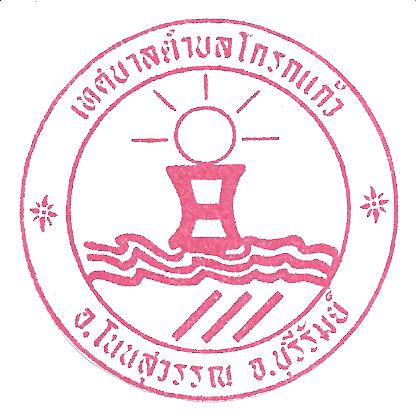 แผนปฏิบัติการป้องกันและปราบปรามการทุจริต                               ประจำปีงบประมาณ  พ.ศ.2559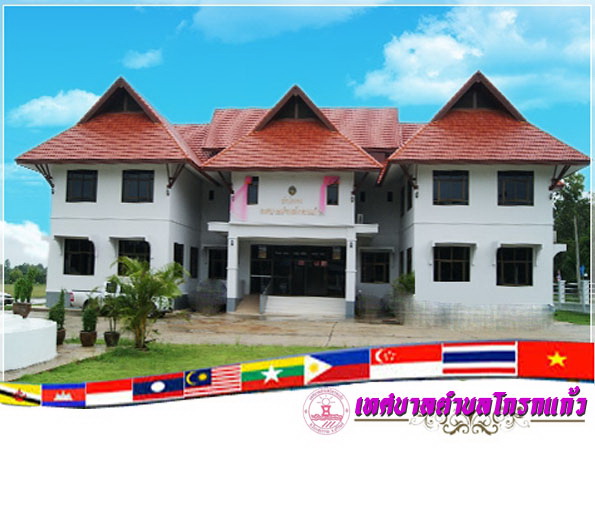 ของเทศบาลตำบลโกรกแก้วอำเภอโนนสุวรรณ  จังหวัดบุรีรัมย์คำนำ  		การทุจริตเป็นปัญหาใหญ่ของสังคมไทยมาเป็นเวลานานและฉุดรั้งความเจริญก้าวหน้าการพัฒนาศักยภาพและขีดความสามารถในการแข่งขันของประเทศ  ซึ่งในปัจจุบันได้ทวีความรุนแรงขึ้นอย่างต่อเนื่องทำให้เกิดความเสียหายในวงกว้าง โดยส่งผลกระทบต่อระบบเศรษฐกิจ ระบบสังคม ระบบการเมืองการปกครองและ การบริหารราชการเป็นอย่างมาก  การแก้ปัญหาการทุจริตจึงเป็นสิ่งสำคัญที่หน่วยงานในภาครัฐซึ่งเป็นหน่วยงานหลักในการขับเคลื่อนประเทศไทย ให้มีความเจริญก้าวหน้าสามารถแข่งขันกับต่างประเทศได้อย่างทัดเทียมที่จะต้องประสานความร่วมมือทั้งภาคเอกชนและภาคประชาสังคมเพื่อร่วมกันพัฒนาปรับปรุงระบบการบริหารจัดการและพัฒนาคนควบคู่ไปพร้อมๆกัน โดยการปลูกฝังความซื่อสัตย์สุจริต รับผิดชอบ  มีวินัย ตลอดจนค่านิยมอื่นๆ ที่ถูกต้อง รวมทั้งเข้าใจวิถีดำเนินชีวิตที่สมควรและมีคุณค่า ประกอบกับคณะรักษาความสงบแห่งชาติ หรือ คสช.ได้มีคำสั่งที่ 69/2557 เรื่อง มาตรการป้องกันและแก้ไขปัญหาการทุจริตและประพฤติมิชอบโดยทุกส่วนราชการและภาครัฐ กำหนดมาตรการหรือแนวทางแก้ไขปัญหาการทุจริตและประพฤติมิชอบโดยมุ่งเน้นการสร้างธรรมาภิบาลในการบริหารงานและส่งเสริมการมีส่วนร่วมจาก  ทุกภาคส่วนในการตรวจสอบ เฝ้าระวัง เพื่อสกัดกั้นเพื่อมิให้เกิดการทุจริตได้เพื่อให้การดำเนินการดังกล่าวบรรลุได้อย่างเป็นรูปธรรม เทศบาลตำบลโกรกแก้ว จึงได้จัดทำแผนปฏิบัติการป้องกันและปราบปรามการทุจริต ประจำปีงบประมาณ พ.ศ.2559 ขึ้น เพื่อขับเคลื่อนยุทธศาสตร์ชาติว่าด้วยการป้องกันและปราบปรามการทุจริตภาครัฐให้เกิดผลในทางปฏิบัติ และเพื่อขับเคลื่อนยุทธศาสตร์และกลยุทธ์ของเทศบาลตำบลโกรกแก้วให้บรรลุเป้าหมายและผลสัมฤทธิ์ตามวิสัยทัศน์กำหนดไว้ และเป็นการถือปฏิบัติตามคำสั่ง คสช.ที่ 69/2557 เรื่อง มาตรการป้องกันและแก้ไขปัญหาการทุจริตและประพฤติมิชอบซึ่งเป็นนโยบายระดับชาติด้วย จัดทำโดยสำนักปลัด  เทศบาลตำบลโกรกแก้วอำเภอโนนสุวรรณ  จังหวัดบุรีรัมย์-1-แผนปฏิบัติการป้องกันและปราบปรามการทุจริตประจำปีงบประมาณ  พ.ศ.2559******************** 		หลักการและเหตุผล 		รัฐธรรมนูญฉบับปัจจุบันบัญญัติให้รัฐจะต้องให้ความเป็นอิสระแก่องค์กรปกครองส่วนท้องถิ่นโดย     ยึดหลักแห่งการปกครองตนเองตามเจตนารมณ์ของประชาชนในท้องถิ่น และส่งเสริมให้องค์กรปกครองส่วนท้องถิ่นเป็นหน่วยงานหลักในการจัดทำบริการสาธารณะ รวมทั้งมีส่วนร่วมในการตัดสินใจแก้ไขปัญหาในระดับพื้นที่ส่วนการกำกับดูแลองค์กรปกครองส่วนท้องถิ่น จะทำได้เท่าที่จำเป็นตามกรอบที่กฎหมายกำหนด และต้องเป็นไปเพื่อคุ้มครองประโยชน์ของประชาชนในท้องถิ่นหรือประโยชน์ของประเทศโดยรวม  		นอกจากนี้ตามกฎหมายว่าด้วยระเบียบบริหารราชการแผ่นดิน กำหนดให้การบริหารราชการซึ่งรวมทั้งราชการบริหารส่วนท้องถิ่นต้องเป็นไปเพื่อประโยชน์สุขของประชาชนตามหลักการบริหารกิจการบ้านเมืองที่ดีและคำนึงถึงการมีส่วนร่วมของประชาชน 		เมื่อพิจารณาจากบทบัญญัติของรัฐธรรมนูญและกฎหมายที่เกี่ยวข้องดังกล่าวจะเห็นได้ว่าการบริหารราชการแผ่นดินที่มีองค์กรปกครองส่วนท้องถิ่น ซึ่งเป็นองค์กรหลักในการจัดบริการสาธารณะและแก้ไขปัญหาในระดับท้องถิ่นยังมีปัญหาหลายประการที่สำคัญ  คือ ปัญหาด้านการบริหารราชการขององค์กรปกครองส่วนท้องถิ่นเองและปัญหาการกำกับดูแลโดยองค์กรที่มีอำนาจหน้าที่ตามกฎหมาย และด้วยเหตุที่ว่านี้ ได้มีส่วนทำให้การบริหารราชการขององค์กรปกครองส่วนท้องถิ่นส่วนหนึ่งไม่เป็นไปเพื่อก่อให้เกิดประโยชน์สุขแก่ประชาชนในท้องถิ่นอย่างแท้จริง  คณะผู้บริหารหรือข้าราชการ พนักงานองค์กรปกครองส่วนท้องถิ่นบางส่วนมีพฤติการณ์ส่อไปในทางที่เอื้อประโยชน์แก่ตนเองหรือพวกพ้องโดยไม่ชอบมีการกระทำในลักษณะที่เป็นการขัดกันแห่งผลประโยชน์ฝ่าฝืนหรือไม่ปฏิบัติตามมาตรฐานจริยธรรมจากสภาพปัญหาที่พบในองค์กรปกครองส่วนท้องถิ่นตามสื่อสิ่งพิมพ์ หรือสื่อประชาสัมพันธ์จะพบว่าภาพลักษณ์ขององค์กรปกครองส่วนท้องถิ่นมีการทุจริตคอรัปชั่นเป็นจำนวนมาก และมีแนวโน้มเพิ่มขึ้นอย่างต่อเนื่อง  ส่งผลให้ประชาชนเกิดความไม่ไว้วางใจการบริหารงานขององค์กรปกครองส่วนท้องถิ่นตามมาตามคำสั่งคณะรักษาความสงบแห่งชาติ ที่ 69/2557 เรื่อง มาตรการป้องกันและแก้ไขปัญหา   การทุจริตประพฤติมิชอบ ได้กำหนดให้ทุกส่วนราชการและหน่วยงานของรัฐ กำหนดมาตรการหรือแนวทาง         การป้องกันและแก้ไขปัญหาการทุจริตประพฤติมิชอบในส่วนราชการและหน่วยงานของรัฐ โดยมุ่งเน้นการสร้าง     ธรรมาภิบาลในการบริหารงาน  และส่งเสริมการมีส่วนร่วมจากทุกภาคส่วนในการตรวจสอบ เฝ้าระวัง เพื่อสกัดกั้นมิให้เกิดการทุจริตประพฤติมิชอบได้ ประกอบกับนโยบายของพลเอกประยุทธ์ จันทร์โอชา นายกรัฐมนตรี ได้แถลงนโยบายของรัฐบาลต่อสภานิติบัญญัติแห่งชาติ เมื่อวันที่ 12 กันยายน 2557 ก็ได้กำหนดให้มีการบริหารราชการแผนดินที่มีธรรมาภิบาลและการป้องกันปราบปรามการทุจริตและประพฤติมิชอบในภาครัฐ เป็นนโยบายสำคัญของรัฐบาล 		ดังนั้น เพื่อให้การขับเคลื่อนนโยบายของรัฐบาลและคณะรักษาความสงบแห่งชาติ ในการป้องกันและแก้ไขปัญหาการทุจริตประพฤติมิชอบเป็นไปอย่างมีประสิทธิภาพ  เทศบาลตำบลโกรกแก้ว  จึงได้จัดทำแผนปฏิบัติการป้องกันและปราบปรามการทุจริต  ของเทศบาลตำบลโกรกแก้ว ประจำปีงบประมาณ 2559         และเพื่อให้ทุกหน่วยงาน          -2-ในเทศบาลตำบลโกรกแก้ว ใช้เป็นกรอบแนวทางในการดำเนินการป้องกันและปราบปรามการทุจริตของเทศบาลตำบลโกรกแก้ว  ทั้งนี้ได้มุ่งเน้นให้การดำเนินการป้องกันและปราบปรามการทุจริตของเทศบาลตำบลโกรกแก้วเป็นไปอย่างต่อเนื่อง  สร้างระบบราชการที่มีความโปร่งใสจัดระบบการตรวจสอบและประเมินผลสัมฤทธิ์ตามมาตรฐานคุณธรรม จริยธรรม ความคุ้มค่า เปิดเผยข้อมูลข่าวสาร ปรับปรุงระบบการปฏิบัติงานให้เกิดความโปร่งใส              มีประสิทธิภาพและสนับสนุนภาคประชาชนให้มีส่วนร่วมในการรณรงค์ และปลูกจิตสำนึกค่านิยมของสังคมให้ประชาชนร่วมกันต่อต้านการทุจริตประพฤติมิชอบของเจ้าหน้าที่ของรัฐซึ่งเป็นเรื่องที่สอดคล้องกับพระราชกฤษฎีกาว่าด้วยหลักเกณฑ์และวิธีการบริหารกิจการบ้านเมืองที่ดี พ.ศ. 254๖  		ดังนั้นองค์กรปกครองส่วนท้องถิ่นจะต้องเร่งสร้างภาพลักษณ์ ความเชื่อมั่นให้กับหน่วยงานทั้งภายในและภายนอกองค์กร โดยเฉพาะประชาชนให้ได้เข้ามามีส่วนร่วมในการบริหารงาน การตรวจสอบการทำงานขององค์กรปกครองส่วนท้องถิ่นซึ่งบุคคลที่มีส่วนสำคัญที่จะทาให้องค์กรปกครองส่วนท้องถิ่นปลอดทุจริตหรือการทุจริตมีทิศทางลดน้อยถอยลงย่อมเกิดจากบุคลากรในองค์กรซึ่งประกอบด้วย คณะผู้บริหาร สมาชิกสภาองค์กรปกครองส่วนท้องถิ่น  ตลอดจนข้าราชการ  พนักงาน  เจ้าหน้าที่ขององค์กรปกครองส่วนท้องถิ่นทุกๆ ตำแหน่งจะต้องมีจิตสำนึกค่านิยม ทัศนคติที่ชื่นชมยอมรับหลักคุณธรรมจริยธรรม  ประกอบหลักการใช้กฎหมาย ระเบียบข้อบังคับในการบริหารหรือการปฏิบัติงาน กล่าวโดยสรุป หากองค์กรปกครองส่วนท้องถิ่นได้ยึดหลัก“ธรรมาภิบาล” แล้ว หน่วยงานองค์กรอื่นและประชาชนก็จะเชื่อมั่นและไว้วางใจ ศรัทธาองค์กรปกครองส่วนท้องถิ่นอย่างแน่นอน  เทศบาลตำบลโกรกแก้ว  อำเภอโนนสุวรรณ  จังหวัดบุรีรัมย์  ซึ่งเป็นองค์กรปกครองส่วนท้องถิ่นหนึ่งที่จะเป็นตัวช่วยสร้างภาพลักษณ์หรือการเป็นต้นแบบในด้านการป้องกันการทุจริตเพื่อจะขยายผลไปยังองค์กรปกครองส่วนท้องถิ่นอื่นได้เข้าร่วมการเป็นเครือข่ายในด้านการป้องกันการทุจริตแล้วก็ทำให้ทุกองค์กรปกครองส่วนท้องถิ่นได้ยึดหลักการบริหารงานและการปฏิบัติงาน  เพื่อประโยชน์สุขของประชาชนอย่างแท้จริงวัตถุประสงค์ของการจัดทำแผน 		1. เพื่อให้เทศบาลตำบลโกรกแก้วใช้เป็นกรอบและแนวทางในการขับเคลื่อนมาตรการป้องกันและปราบปรามการทุจริตของเทศบาลตำบลโกรกแก้ว 		2. เพื่อส่งเสริม/เสริมสร้างให้บุคลากรของเทศบาลตำบลโกรกแก้วปฏิบัติราชการโดยยึดหลัก                 ธรรมาภิบาลมาตรฐานทางคุณธรรม จริยธรรม และการบริหารกิจการบ้านเมืองที่ดี 		3. เพื่อส่งเสริมบทบาทการมีส่วนร่วมของภาคประชาชนในการติดตามตรวจสอบการทุจริตประพฤติมิชอบในภาครัฐ เสริมสร้างและพัฒนาเครือข่ายในการติดตามและตรวจสอบการทุจริตและประพฤติมิชอบในภาครัฐให้   มีความเข้มแข็ง 		4. เพื่อให้มีระบบ และกลไกในการป้องกันและตรวจสอบมิให้เกิดการทุจริต หรือการปฏิบัติหน้าที่โดยมิชอบในการปฏิบัติราชการของเทศบาลตำบลโกรกแก้ว  		๕. เพื่อให้ทุกภาคส่วนรู้เท่าทัน ร่วมคิดป้องกันการทุจริต โดยมีการพัฒนาศักยภาพและคุณธรรมจริยธรรมของบุคลากรด้านการป้องกันและปราบปรามการทุจริตอย่างทั่วถึง  		เป้าหมาย 		๑. ข้าราชการทั้งฝ่ายการเมืองและฝ่ายประจำของเทศบาลตำบลโกรกแก้ว ตลอดใจประชาชน           มีจิตสำนึกในเรื่องของความซื่อสัตย์ สุจริต โปร่งใส เป็นธรรม ไม่ใช้ตำแหน่งหน้าที่ไปในทางที่มิชอบทุกฝ่าย  		๒. เทศบาลตำบลโกรกแก้ว  มีระบบการปฏิบัติงานที่สามารถป้องกันปัญหาเกี่ยวกับการทุจริตและประพฤติมิชอบของข้าราชการและเจ้าหน้าที่  และสามารถจัดการกับกรณีการทุจริตและประพฤติมิชอบอย่างรวดเร็วโปร่งใสมิให้ข้าราชการอื่นใช้เป็นเยี่ยงอย่าง-3-  		๓. หน่วยงานสามารถประสานความร่วมมือในองค์กรและภายนอกองค์กรในการป้องกันและ ปราบปรามการทุจริตภาครัฐ 		๔. เทศบาลตำบลโกรกแก้วสามารถพัฒนาระบบและกลไกในการตรวจสอบ ควบคุม และถ่วงดุล การใช้อำนาจให้เหมาะสม  		๕. เทศบาลตำบลโกรกแก้วพัฒนาบุคลากรผู้ปฏิบัติหน้าที่ในการป้องกันและปราบปรามการทุจริต 		ประโยชน์ของการจัดทำแผน  		๑. คณะผู้บริหาร/สมาชิกสภาเทศบาล ข้าราชการและเจ้าหน้าที่ของเทศบาลตำบลโกรกแก้ว มีจิตสานึกในการปฏิบัติงานเพื่อประชาชนมีความซื่อสัตย์ สุจริต ปฏิบัติงานด้วยความโปร่งใส  		2. ประชาชนมีจิตสานึกในการเห็นประโยชน์ของชุมชนและเฝ้าระวังการทุจริตของเทศบาลตำบล          โกรกแก้ว  		  		3. มีระบบการควบคุมและตรวจสอบการปฏิบัติงาน เพื่อให้งานมีประสิทธิภาพและลดโอกาสในการกระทำการทุจริตและประพฤติมิชอบ 		4. สร้างระบบในการจัดการกับการทุจริตให้เป็นไปด้วยความรวดเร็ว  		5. พัฒนาและเสริมสร้างบุคลากรและหน่วยงานในการต่อต้านและปราบปรามการทุจริต  		6. เทศบาลตำบลโกรกแก้วได้รับการยอมรับจากทุกภาคส่วนราชการ ประชาชนในการเป็น อปท. ต้นแบบด้านการป้องกันการทุจริต  		วิสัยทัศน์การพัฒนาของเทศบาลตำบลโกรกแก้ว		เทศบาลตำบลโกรกแก้ว  เป็นบ้านเมืองน่าอยู่  มีความรู้คู่คุณธรรม เกษตรกรรมยั่งยืน หวนคืนงานประเพณีและกีฬา  ล้ำหน้าด้วยเศรษฐกิจ  มีคุณภาพชีวิตที่ดี  ชุมชนเข้มแข็ง  สิ่งแวดล้อมดี  มีภูมิทัศน์สวยงามพันธกิจการพัฒนาของเทศบาลตำบลโกรกแก้ว		๑. พัฒนาให้บ้านเมืองน่าอยู่  โดยปรับปรุงและพัฒนาระบบสาธารณูปโภค  สาธารณูปการและโครงสร้างพื้นฐาน  ให้ได้มาตรฐาน  และเพียงพอต่อความต้องการของประชาชน  เพื่อรองรับการขยายตัวของเมืองในอนาคต		๒. พัฒนาคุณภาพชีวิตของประชาชน		๓. ส่งเสริมการศึกษาและศิลปวัฒนธรรมประเพณีที่ดีงาม  และการกีฬา		๔. พัฒนาศักยภาพของคนให้มีคุณธรรมนำความรู้  ครอบครัวอบอุ่น  ชุมชนเข้มแข็ง		๕. จัดการด้านทรัพยากรธรรมชาติและสิ่งแวดล้อมเพื่อการพัฒนาที่ยั่งยืน		๖. ส่งเสริมการประกอบอาชีพของประชากรโดยนำปรัชญาเศรษฐกิจพอเพียงมาใช้		๗. พัฒนาการเมืองท้องถิ่นให้โปร่งใสเป็นประชาธิปไตย  เน้นการมีส่วนร่วมของประชาชน  พัฒนาระบบบริหารจัดการที่มีธรรมาภิบาล  พัฒนาบุคลากรปรับปรุงและพัฒนารายได้  และปรับปรุงอาคารสถานที่ภูมิทัศน์ให้สวยงามน่าอยู่จุดมุ่งหมายเพื่อการพัฒนาของเทศบาลตำบลโกรกแก้ว		๑. พัฒนาให้เป็นเมืองน่าอยู่โดยจัดให้มีระบบสาธารณูปโภค  สาธารณูปการและโครงสร้างพื้นฐานที่ได้มาตรฐานและเพียงพอต่อความต้องการของประชาชน		๒. พัฒนาระดับคุณภาพชีวิตของประชาชนให้ดีขึ้น-4-		๓. ส่งเสริมให้ประชาชนได้รับการศึกษาอย่างทั่วถึง รวมทั้งปลูกฝังให้มีคุณธรรม จริยธรรม  ตลอดจนอนุรักษ์ศิลปวัฒนธรรมประเพณีที่ดีงาม		๔. ประชาชนมีรายได้เพิ่มขึ้น		๕. ประชาชนมีส่วนร่วมในการพัฒนา		๖. พัฒนาสิ่งแวดล้อมอย่างยั่งยืน		๗. พัฒนาการกีฬาของท้องถิ่น 		การปฏิบัติหน้าที่ราชการโดยทุจริต 		ปัจจุบันรัฐบาลได้มุ่งเน้นเรื่องการป้องกันและปราบปรามการทุจริตในภาคราชการ และเสริมสร้างประสิทธิภาพในการปฏิบัติหน้าที่ รวมทั้งปฏิรูประบบบริหารราชการโดยการปรับปรุงคุณภาพข้าราชการในการทำงานโดยเน้นผลงานการมีคุณภาพ ความซื่อสัตย์สุจริต การมีจิตสำนึกในการให้บริการประชาชนคำว่า“ทุจริต”หมายความว่า เพื่อแสวงหาประโยชน์ที่มิควรได้โดยชอบด้วยกฎหมายสำหรับตนเองหรือผู้อื่น“ทุจริตต่อหน้าที่” หมายความว่า ปฏิบัติหรือละเว้นการปฏิบัติหน้าที่อย่างใดอย่างหนึ่งในตำแหน่งหรือหน้าที่หรือปฏิบัติหรือละเว้นการปฏิบัติอย่างใดในพฤติกรรมที่อาจทำให้ผู้อื่นเชื่อว่ามีตำแหน่งหรือหน้าที่ทั้งที่ตนมิได้มีตำแหน่งหรือหน้าที่นั้น หรือใช้อำนาจในตำแหน่งหรือหน้าที่ ทั้งนี้เพื่อแสวงหาประโยชน์ที่มิควรได้โดยชอบสำหรับตนเองหรือผู้อื่น 		การปฏิบัติหน้าที่ราชการโดยมิชอบหรือละเว้นการปฏิบัติหน้าที่ราชการโดยมิชอบ 		“ปฏิบัติหน้าที่ราชการ” หมายความว่า  ได้มีการกระทำลงไปแล้ว“ละเว้นการปฏิบัติหน้าที่ราชการ” หมายความว่า  มีหน้าที่ราชการที่ต้องปฏิบัติแต่ผู้นั้นไม่ปฏิบัติหรืองดเว้นไม่กระทำการตามหน้าที่  การที่ไม่ปฏิบัติหรืองดเว้นไม่กระทำการตามหน้าที่นั้นเป็นความผิดฐานทุจริตต่อหน้าที่ราชการก็ต่อเมื่อได้กระทำโดยเป็นการจงใจที่จะไม่ปฏิบัติการตามหน้าที่โดยปราศจากอำนาจหน้าที่ที่จะอ้างได้ตามกฎหมาย  กฎระเบียบหรือข้อบังคับ แต่ถ้าเป็นเรื่องปล่อยปละละเว้นก็ยังถือไม่ได้ว่าเป็นการละเว้นการปฏิบัติหน้าที่ราชการที่จะเป็นความผิดฐานทุจริตต่อหน้าที่ราชการ ส่วนจะเป็นความผิดฐานใดต้องพิจารณาข้อเท็จจริงเป็นเรื่องๆ ไป 		“มิชอบ” หมายความว่า ไม่เป็นไปตามกฎหมาย ระเบียบของทางราชการ คำสั่งของผู้บังคับบัญชา        มติคณะรัฐมนตรี  แบบธรรมเนียมของทางราชการ  หรือทำนองคลองธรรมยุทธศาสตร์ว่าด้วยการป้องกันและแก้ไขปัญหาการทุจริตและประพฤติมิชอบของเทศบาลตำบลโกรกแก้ว 		ยุทธศาสตร์ที่ 1 เสริมสร้างจิตสำนึก  ค่านิยม  ให้ทุกหน่วยงานของเทศบาลตำบลโกรกแก้วบริหารงานตามหลักธรรมาภิบาลวัตถุประสงค์  		เพื่อส่งเสริมเสริมสร้างจิตสำนึกและค่านิยมให้ทุกหน่วยงานของเทศบาลตำบลโกรกแก้วบริหารงานตามหลักธรรมาภิบาล  โดยมีทัศนคติ วิสัยทัศน์ ในการร่วมกันแก้ไขและรับผิดชอบต่อปัญหาการทุจริตและประพฤติมิชอบของเทศบาลตำบลโกรกแก้ว  รวมทั้งการรณรงค์  เผยแพร่  ประชาสัมพันธ์ให้ทุกหน่วยงานมีวินัย เคารพกฎหมาย กฎและระเบียบ ที่จะเป็นกลไกในการแก้ไขปัญหาการพัฒนาตลอดจนเป็นการวางรากฐานในการป้องกันและปราบปรามการทุจริตของเทศบาลตำบลโกรกแก้วได้อย่างมีประสิทธิภาพ-5-  		มาตรการ/แนวทางดำเนินงาน 		1. ส่งเสริมการปฏิบัติงานและการดำเนินชีวิตตามหลักปรัชญาเศรษฐกิจพอเพียง  			1.1 เสริมสร้างความรู้ความเข้าใจแก่ผู้บริหาร เจ้าหน้าที่และประชาชนให้ปฏิบัติงานและดำเนินชีวิตตามหลักปรัชญาเศรษฐกิจพอเพียง 			1.2 ประยุกต์การนำหลักปรัชญาเศรษฐกิจพอเพียงมาใช้ให้เกิดมรรคผลในทางปฏิบัติ 			1.3 ส่งเสริมการเรียนรู้หรือการฝึกอบรมเกี่ยวกับการใช้หลักปรัชญาเศรษฐกิจพอเพียงแก่    ทุกหน่วยงาน 		2. ส่งเสริมให้เจ้าหน้าที่ทุกระดับได้เรียนรู้และปฏิบัติงานตามหน้าที่ด้วยหลักธรรมาภิบาล 			2.1 ส่งเสริมให้เจ้าหน้าที่ของเทศบาลตำบลโกรกแก้ว  มีความรู้ ความเข้าใจ รวมทั้งมีการฝึกอบรมเพื่อให้ปฏิบัติงานตามหลักธรรมาภิบาล 			2.2 ส่งเสริมให้เจ้าหน้าที่ของเทศบาลตำบลโกรกแก้ว   ได้ประพฤติปฏิบัติตนตามมาตรฐานทางคุณธรรมและจริยธรรม 			2.3 ควบคุม กำกับ ดูแล การปฏิบัติงาน การประพฤติปฏิบัติตนของเจ้าหน้าที่ของเทศบาลตำบลโกรกแก้ว  ให้เป็นไปตามหลักธรรมาภิบาลและมาตรฐานทางคุณธรรมและจริยธรรม 		3. ส่งเสริมค่านิยมการยกย่องและเชิดชูความดี ความซื่อสัตย์สุจริต และการต่อต้านการทุจริต    โดยให้ยึดถือเป็นค่านิยมกระแสหลักของชาติ 			3.1 ส่งเสริมการสร้างแรงจูงใจให้เจ้าหน้าที่ของเทศบาลตำบลโกรกแก้ว  ปฏิบัติหน้าที่ราชการด้วยความซื่อสัตย์สุจริต เสียสละเพื่อประโยชน์ส่วนรวม 			3.2 รณรงค์ เผยแพร่ ประชาสัมพันธ์ ให้สังคมมีค่านิยม ยกย่อง เชิดชู และเห็นคุณค่าของการประพฤติปฏิบัติตนตามหลักคุณธรรมและจริยธรรม  			3.3 ส่งเสริม เชิดชู หน่วยงานหรือบุคคลที่มีผลงานดีเด่นด้านการป้องกันและปราบปรามการทุจริตของเทศบาลตำบลโกรกแก้ว    			3.4 ส่งเสริม สนับสนุน ให้ทุกหน่วยงานร่วมกันสร้างค่านิยมในการป้องกันและปราบปรามการทุจริตของเทศบาลตำบลโกรกแก้ว   		ยุทธศาสตร์ที่ 2 บูรณาการระหว่างหน่วยงานในการป้องกันและและแก้ไขปัญหาการทุจริตและประพฤติมิชอบ 		วัตถุประสงค์ 		เพื่อประสานความร่วมมือระหว่างหน่วยงานของเทศบาลตำบลโกรกแก้ว  ในการป้องกันและแก้ไขปัญหาการทุจริตและประพฤติมิชอบ ส่งเสริมบทบาทและการมีส่วนร่วมของภาคประชาชนในการติดตาม ตรวจสอบการทุจริตหรือประพฤติมิชอบในเทศบาลตำบลโกรกแก้ว  เสริมสร้างและพัฒนาเครือข่ายภาคประชาชนให้เป็นกลไกในการตรวจสอบ ถ่วงดุล รวมถึงการสร้างหลักประกันความปลอดภัยในการแจ้งข้อมูลหรือเบาะแสในการป้องกันและปราบปรามการทุจริต 		มาตรการ/แนวทางดำเนินงาน 		1. บูรณาการระหว่างหน่วยงานภายในเทศบาลตำบลโกรกแก้วกับองค์กรทุกภาคส่วนในการป้องกันและแก้ไขปัญหาการทุจริตและประพฤติมิชอบ 			1.1 ประสานความร่วมมือทางด้านข้อมูลและการปฏิบัติงานระหว่างเทศบาลตำบล     โกรกแก้ว  กับองค์กรทุกภาคส่วน-6- 			1.2 ให้มีการจัดตั้ง “ศูนย์การข่าวกลาง” เพื่อดำเนินการจัดระบบการข่าว เก็บรวบรวมข้อมูลที่เกี่ยวกับการป้องกันและปราบปรามการทุจริตของเทศบาลตำบลโกรกแก้ว  ตลอดจนการเชื่อมโยง แลกเปลี่ยนข้อมูลข่าวสารด้านการทุจริต หรือประพฤติมิชอบในเทศบาลตำบลโกรกแก้ว  จากทุกหน่วยงาน เพื่อนำไปประมวลวิเคราะห์ เพื่อใช้ในการป้องกันและปราบปรามการทุจริตภาครัฐ 			1.3 ส่งเสริม สนับสนุน องค์กรและบุคลากรทางด้านสื่อสารมวลชน ให้มีความเข้มแข็งและเป็นอิสระในการทำหน้าที่ตรวจสอบและเผยแพร่ข้อมูลข่าวสารให้สาธารณชนรับทราบ 			1.4 ส่งเสริม สนับสนุนให้มีระบบอินเทอร์เน็ตเพื่อทำการเผยแพร่ ประชาสัมพันธ์ในการป้องกันและปราบปรามการทุจริตในเทศบาลตำบลโกรกแก้ว  โดยให้มีเว็บบอร์ดเพื่อติดต่อสื่อสารระหว่างกัน 		2. ส่งเสริมการมีส่วนร่วมของภาคประชาชนในการติดตาม ตรวจสอบการทุจริตหรือประพฤติมิชอบในเทศบาลตำบลโกรกแก้ว    			2.1 เสริมสร้างกระบวนการเรียนรู้เพื่อให้ภาคประชาชนมีความตื่นตัวต่อสภาพปัญหาการทุจริตและประพฤติมิชอบในเทศบาลตำบลโกรกแก้ว   			2.2 สร้างและพัฒนาช่องทางในการรับแจ้งข้อมูลหรือเบาะแสให้มีความสะดวกหลากหลายรวมทั้งสร้างหลักประกันความปลอดภัยให้แก่บุคคล หน่วยงานหรือข้อมูลนั้น 			2.3 ส่งเสริมสิทธิในการรับรู้และการเข้าถึงข้อมูลข่าวสาร 			2.4 กำหนดมาตรการสร้างแรงจูงใจให้แก่ผู้แจ้งข้อมูลหรือเบาะแสให้ได้รับรางวัลตอบแทน2.5 ให้องค์กรหรือบุคลากรด้านสื่อสารมวลชนเป็นสื่อกลางในการแสวงหาความร่วมมือ       เพื่อการป้องกันและปราบปรามการทุจริตในเทศบาลตำบลโกรกแก้ว    		ยุทธศาสตร์ที่ 3 เสริมสร้างความเข้มแข็งในการป้องกันและและแก้ไขปัญหาการทุจริตและประพฤติ     มิชอบของเทศบาลตำบลโกรกแก้ว   		วัตถุประสงค์  		มุ่งพัฒนาระบบและกลไกในการตรวจสอบ ควบคุม และถ่วงดุลการใช้อำนาจให้เหมาะสมชัดเจน และมีประสิทธิภาพ  ส่งเสริมการกระจายอำนาจสู่ระดับกอง  สร้างกลไกความร่วมมือระหว่างหน่วยงานภาครัฐกับภาคเอกชนให้มีศักยภาพในการป้องกันและปราบปรามการทุจริต ปรับปรุง แก้ไข และพัฒนาเทศบัญญัติข้อบังคับที่เอื้อประโยชน์ต่อการทุจริตหรือเป็นอุปสรรคต่อการป้องกันและปราบปรามการทุจริตให้มีประสิทธิภาพ 		มาตรการ/แนวทางดำเนินงาน 		1. พัฒนาระบบในการตรวจสอบ ควบคุม และถ่วงดุลการใช้อำนาจให้เหมาะสม ชัดเจน และมีประสิทธิภาพ 			1.1 ให้ทุกหน่วยงานในเทศบาลตำบลโกรกแก้วที่มีพันธกิจด้านการป้องกันและปราบปรามการทุจริต  มีโครงสร้างของหน่วยงานอัตรากำลังการบริหารงานบุคคลและงบประมาณที่เหมาะสมสอดคล้องกับภารกิจและความรับผิดชอบ 			1.2 ให้หน่วยงานในเทศบาลตำบลโกรกแก้ว  สร้างระบบการตรวจสอบการบริหารราชการ โดยกำหนดให้แยกอำนาจการบริหารงานออกจากอำนาจการพิจารณาคดี  เพื่อสามารถถ่วงดุลหรือยับยั้งอีกอำนาจหนึ่งได้ 			1.3 สนับสนุนให้มีการตรวจสอบและถ่วงดุลการใช้อำนาจระหว่าง หน่วยงานของเทศบาลตำบลโกรกแก้วด้วยกันเอง-7- 			1.4 ให้หน่วยงานทุกหน่วยงาน ควบคุม กำกับ ติดตาม ประเมินผล การใช้อำนาจในการปฏิบัติงานด้านการป้องกันและปราบปรามการทุจริตด้วยความรวดเร็วต่อเนื่องและเป็นธรรม 		2. สร้างกลไกความร่วมมือระหว่างเทศบาลตำบลโกรกแก้วกับภาคเอกชนให้มีศักยภาพในการป้องกันและปราบปรามการทุจริต 			2.1 วางแนวทางและส่งเสริมบทบาทความร่วมมือระหว่างเทศบาลตำบลโกรกแก้วกับภาคเอกชนหรือหน่วยงานตรวจสอบภายนอกในการป้องกันและปราบปรามการทุจริต 		ยุทธศาสตร์ที่ 4 พัฒนาศักยภาพเจ้าหน้าที่ของรัฐในการป้องกันและแก้ไขปัญหาการทุจริตและประพฤติมิชอบของเทศบาลตำบลโกรกแก้ว  วัตถุประสงค์ 		มุ่งพัฒนาสมรรถนะและขีดความสามารถเจ้าหน้าที่ของรัฐในการป้องกันและปราบปรามการทุจริตภาครัฐให้สัมฤทธิผลได้อย่างมีประสิทธิภาพ เพื่อแก้ไขสภาพปัญหาการทุจริตให้เป็นระบบอย่างต่อเนื่อง                  สร้างมาตรฐานทางวิชาชีพให้สามารถร่วมมือหรือประสานการปฏิบัติกับองค์กรทุกภาคส่วน 		มาตรการ/แนวทางดำเนินงาน 		1 พัฒนาสมรรถนะและขีดความสามารถเจ้าหน้าที่ของรัฐในการป้องกันและปราบปรามการทุจริต 			1.1 กำหนดให้เจ้าหน้าที่ของรัฐต้องรับการฝึกอบรมหลักสูตรด้านการป้องกันและปราบปรามการทุจริตทั้งในและต่างประเทศเพื่อให้มีความเชี่ยวชาญเฉพาะด้านวิชาชีพ 			1.2 จัดตั้งศูนย์ข้อมูลความรู้ทางวิชาการเพื่อให้มีกระบวนการเรียนรู้ และการถ่ายทอดความรู้ ตลอดจนให้มีการศึกษาตัวอย่างกรณี (case study)-8- 		ยุทธศาสตร์ที่ 1 เสริมสร้างจิตสำนึก ค่านิยม ให้ทุกหน่วยงานของเทศบาลตำบลโกรกแก้วบริหารงานตามหลักธรรมาภิบาล-9- 		ยุทธศาสตร์ที่ 2  บูรณาการระหว่างหน่วยงานในการป้องกันและแก้ไขปัญหาการทุจริตและประพฤติมิชอบ-10- 		ยุทธศาสตร์ที่ 3  เสริมสร้างความเข้มแข็งในการป้องกันและแก้ไขปัญหาการทุจริตและประพฤติมิชอบของเทศบาลตำบลโกรกแก้ว 	ยุทธศาสตร์ที่ 4  พัฒนาศักยภาพเจ้าหน้าที่รัฐในการป้องกันและแก้ไขปัญหาการทุจริตและประพฤติมิชอบของเทศบาลตำบลโกรกแก้วระเบียบวาระการประชุมคณะกรรมการจัดทำแผนปฏิบัติการป้องกันและปราบปรามการทุจริตประจำปีงบประมาณ  พ.ศ.2559 วันที่   15 ตุลาคม  2558  เวลา  09.00 น.ณ  ห้องประชุมสภาเทศบาลตำบลโกรกแก้ว ***********************ระเบียบวาระที่  1  	เรื่องที่ประธานแจ้งให้ที่ประชุมทราบ   			.....................................................................................................................................			......................................................................................................................................ระเบียบวาระที่  ๒	เรื่องรับรองรายงานการประชุมครั้งที่แล้ว			2.1 รับรองรายงานการประชุมในวันที่  9  ตุลาคม 2557ระเบียบวาระที่  3 	เรื่องเสนอเพื่อพิจารณา3.1 พิจารณาจัดทำแผนปฏิบัติการป้องกันและปราบปรามการทุจริต ประจำปีงบประมาณพ.ศ.2559 ระเบียบวาระที่  4	เรื่องอื่นๆ (ถ้ามี) 			.....................................................................................................................................			......................................................................................................................................รายงานการประชุมคณะกรรมการจัดทำแผนปฏิบัติการป้องกันและปราบปรามการทุจริตประจำปีงบประมาณ  พ.ศ. 2559 วันที่   15  ตุลาคม  2558  เวลา 09.๐๐ น.ณ ห้องประชุมสภาเทศบาลตำบลโกรกแก้ว**********************ผู้มาประชุมเริ่มประชุม  			เวลา 09.๐๐ น. ระเบียบวาระที่ ๑   		เรื่องที่ประธานแจ้งให้ที่ประชุมทราบนายเทียม  ชอบทดกลาง 		ตามที่  เทศบาลตำบลโกรกแก้ว ได้จัดทำแผนแผนปฏิบัติการป้องกันและ ประธานกรรมการ		ปราบปรามการทุจริต ประจำปีงบประมาณพ.ศ.2558 ไปแล้วนั้น เทศบาลตำบล				โกรกแก้วก็ได้มีการรายงานผลในการดำเนินการในปี 2558  เรียบร้อยแล้วมติที่ประชุม 			รับทราบ ระเบียบวาระที่ ๒  		เรื่อง รับรองรายงานการประชุมครั้งที่แล้ว 				2.1 รับรองรายงานการประชุมในวันที่  9 ตุลาคม  2558  นายเทียม  ชอบทดกลาง 		ท่านกรรมการท่านใดเห็นควรรับรองรายงานการประชุมขอให้ยกมือด้วยครับประธานกรรมการมติที่ประชุม 			มีมติรับรองรายงานการประชุมด้วยคะแนนเป็นเอกฉันท์ระเบียบวาระที่ ๓   	เรื่องเสนอเพื่อพิจารณา  	3.1 การพิจารณาการจัดทำแผนปฏิบัติการป้องกันและปราบปรามการทุจริต ประจำปีงบประมาณ  พ.ศ. 2559 นายเทียม  ชอบทดกลาง 	 	ตามที่มีการรายงานผลการดำเนินงานตามแผนปฏิบัติการป้องกันและปราบปรามประธานกรรมการ 		การทุจริต ประจำปีงบประมาณ 2558 เรียบร้อยแล้วนั้น ผมขอเชิญฝ่ายเลขาได้อ่านรายละเอียดให้กับกรรมการทุกท่านได้รับทราบก่อนที่จะนำมาพิจารณาปรับปรุงเพื่อการจัดทำแผนปฏิบัติการป้องกันและปราบปรามการทุจริตของเทศบาลตำบลโกรกแก้ว พ.ศ. 2559 ต่อไป-2-นางสาวญาณิศา สุขวงกฎ 	เรียนท่านประธานคณะกรรมการและคณะกรรมการทุกท่าน  กรรมการ/เลขานุการ		ขอรายงานผลการดำเนินการตามแผนปฏิบัติการป้องกันและปราบปรามการ				 ประจำปี 2558 ดังนี้ 					รายงานผลการปฏิบัติงานตามแผนปฏิบัติการป้องกันและปราบปรามการทุจริต  ประจำปีงบประมาณ พ.ศ. 2558-------------------------เทศบาลตำบลโกรกแก้ว ได้มีการจัดทำแผนป้องกันและปราบปรามการทุจริตและประพฤติมิชอบ ประจำปีงบประมาณ พ.ศ.2558  ในเทศบาลตำบลโกรกแก้ว ซึ่งในปีงบประมาณ พ.ศ. 2557 และบัดนี้การดำเนินการตามแผนประจำปี พ.ศ. 2558  ได้สิ้นสุดลงแล้ว  จึงขอรายงานผลการดำเนินงานพร้อมทั้งระบุปัจจัยสนับสนุนปัญหา อุปสรรค ข้อเสนอแนะในการปรับปรุงแผนป้องกันและปราบปรามการทุจริตและประพฤติมิชอบ ประจำปีงบประมาณ พ.ศ. 2558  ดังนี้  					1.ผลการดำเนินงาน  	ยุทธศาสตร์ที่  1  แผนงานส่งเสริมจิตสานึก ค่านิยม ให้ทุกหน่วยงานของเทศบาลตำบลโกรกแก้ว บริหารงานตามหลักธรรมาภิบาล ได้ดำเนินการดังนี้ กิจกรรมที่  1  การส่งเสริมการปฏิบัติงานและการดำเนินชีวิตตามหลักปรัชญาเศรษฐกิจพอเพียง 1.1 ฝึกอบรมให้ความรู้ความเข้าใจการดำเนินชีวิตตามหลักปรัชญาเศรษฐกิจพอเพียงให้แก่บุคลากรของเทศบาลตำบลโกรกแก้ว  (ยังไม่ได้ดำเนินการ)กิจกรรมที่  2  ส่งเสริมให้บุคลากรทุกระดับได้เรียนรู้แลปฏิบัติงานตามหลักธรรมาภิบาล 2.1 ฝึกอบรมให้ความรู้ความเข้าใจการปฏิบัติงานตามหลัก  ธรรมาภิบาล (ยังไม่ได้ดำเนินการ)2.2 จัดทำประกาศประมวลจริยธรรมแก่บุคลากรทั้งฝ่ายประจำและฝ่ายการเมือง (ดำเนินการแล้ว) 2.3 จัดทำคู่มือจริยธรรม ข้อบังคับและระเบียบที่เกี่ยวข้องประจำตัวบุคลากรทุกคน (ดำเนินการแล้ว) กิจกรรมที่  3  ส่งเสริมค่านิยมการยกย่องและเชิดชูความดี ความซื่อสัตย์สุจริต 						3.1 โครงการคัดเลือกบุคลากรดีเด่น  (ยังไม่ได้ดำเนินการ) 		3.2 ประกวดคำขวัญ บทความ  ด้านการป้องกันการทุจริต        (ยังไม่ได้ดำเนินการ)ยุทธศาสตร์ที่ 2 บูรณาการระหว่างหน่วยงานในการป้องกันและแก้ไขปัญหาการทุจริตและประพฤติมิชอบ -3-กิจกรรมที่ 1 บูรณาการระหว่างหน่วยงานในการป้องกันและแก้ไขปัญหาการทุจริตประพฤติมิชอบ 1. โครงการรับฟังความคิดเห็นเวทีประชาคม โดยได้จัดทำเป็นโครงการเทศบาลเคลื่อนที่ เพื่อเสริมสร้างการมีส่วนร่วมของประชาชนในการดำเนินงานของเทศบาลตำบลโกรกแก้วในการเสนอโครงการที่มีความต้องการและมีความเดือดร้อนจำเป็นเร่งด่วนที่ต้องดำเนินการเพื่อนาเข้าแผนพัฒนาท้องถิ่น               	 				2. จัดทำตู้ ปณ. และเว็ปไซด์ แจ้งเหตุ ทุจริต (ดำเนินการแล้ว)              	3. จัดทำตู้รับฟังความคิดเห็นและแจ้งเหตุทุจริตตามหมู่บ้าน (ยังไม่ได้ดำเนินการ)4. จัดตั้งศูนย์รับเรื่องราวร้องทุกข์และศูนย์ดำรงธรรม (ดำเนินการแล้ว)กิจกรรมที่ 2 ส่งเสริมการมีส่วนร่วมของประชาชน1.จัดตั้งเครือข่ายป้องกันและเฝ้าระวังการทุจริตระหว่างชุมชนและเทศบาลตำบลโกรกแก้ว (ยังไม่ได้ดำเนินการ)						2. จัดกิจกรรมรณรงค์ต่อต้านการทุจริต  (ยังไม่ได้ดำเนินการ)3. แต่งตั้งประชาชนร่วมเป็นคณะกรรมการในการดำเนินงานต่างๆ ของเทศบาล  (ดำเนินการแล้ว)  		ยุทธศาสตร์ที่  3 เสริมสร้างความเข้มแข็งในการป้องกันและแก้ไขปัญหาการทุจริตและ ประพฤติมิชอบของเทศบาลตำบลโกรกแก้ว กิจกรรมที่ 1 จัดกิจกรรมตรวจสอบ ติดตาม ประเมินผลการควบคุมภายในลดความเสี่ยงในการจัดซื้อจัดจ้าง การส่งเสริมประสิทธิภาพการดำเนินงาน ด้านการจัดระบบการควบคุมภายในและการบริหารความเสี่ยง จัดทำระบบตรวจสอบ  ควบคุมและถ่วงดุลให้เหมาะสม ดังนี้  					1.กำหนดมาตรฐานการควบคุมภายใน  	-เทศบาลตำบลโกรกแก้ว  ได้ดำเนินการตามระเบียบคณะกรรมการตรวจเงินแผ่นดินว่าด้วยการกำหนดมาตรฐานการควบคุมภายใน พ.ศ. 2544 ข้อ 6 กำหนดให้ผู้รับตรวจรายงานต่อคณะกรรมการตรวจเงินแผ่นดิน ผู้กำกับดูแล และคณะกรรมการตรวจสอบเกี่ยวกับการควบคุมภายในอย่างน้อยปีละหนึ่งครั้งภายในเก้าสิบวันนับจากวันสิ้นปีงบประมาณหรือปีปฏิทิน  					2.ประเมินการจัดวางระบบการควบคุมภายใน  	-เทศบาลตำบลโกรกแก้ว  ได้ดำเนินการประเมินผลการควบคุมภายในสำหรับงวดตั้งแต่วันที่ 1 ตุลาคม 2547 ถึงวันที่ 30 กันยายน 2558 ตามแนวทางการติดตามประเมินผลการควบคุมภายในของคณะกรรมการตรวจเงินแผ่นดิน 3. เทศบาลตำบลโกรกแก้ว  มีการสร้างความโปร่งใสในการจัดซื้อจัดจ้าง โดยมีการจัดซื้อจัดจ้างผ่านระบบอิเล็กทรอนิกส์และระบบ GFMIS มีการเปิดเผยผลการดำเนินการจัดซื้อจัดจ้างของเทศบาลตำบลโกรกแก้ว เผยแพร่ผ่านศูนย์ข้อมูลข่าวสาร (www.Krokkaew.go.th) อย่างต่อเนื่องได้จัดทำกิจกรรมเผยแพร่-4-ข้อมูลข่าวสารราคากลาง โดยประกาศ ณ บอร์ดประชาสัมพันธ์ของสำนักงานเทศบาลตำบลโกรกแก้ว และเว็บไซด์ 5. เทศบาลตำบลโกรกแก้ว  ได้จัดทำแผนการจัดซื้อจัดจ้าง แผนการใช้จ่ายเงิน และเผยแพร่ให้ประชาชนทราบผ่านศูนย์ข้อมูลข่าวสาร (www.Krokkaew.go.th) โดยประกาศ ณ บอร์ดประชาสัมพันธ์ของสำนักงานเทศบาลตำบลโกรกแก้ว และเว็บไซด์ 			กิจกรรมที่  2 สร้างกลไกความร่วมมือระหว่างหน่วยงานกับภาคเอกชน 					2.1 จัดตั้งศูนย์ข้อมูลข่าวสาร- เทศบาลตำบลโกรกแก้ว  ได้จัดตั้งศูนย์ข้อมูลข่าวสารเพื่อให้บริการแก่ผู้มาขอรับบริการข้อมูลข่าวสารต่างๆ และมีการเปิดเผยข้อมูลข่าวสารเพื่อให้ประชาชนได้ร่วมตรวจสอบการดำเนินงานของภาครัฐ ปรากฏว่าไม่มีประชาชนเข้ามาตรวจสอบการดำเนินงานของเทศบาลตำบลโกรกแก้ว (ดำเนินการแล้ว) 2.2 จัดโครงการเทศบาลตำบลโกรกแก้วพบสื่อมวลชน (ยังไม่ได้ดำเนินการ) ยุทธศาสตร์ที่  4 พัฒนาศักยภาพเจ้าหน้าที่ของรัฐ ในการป้องกันและแก้ไขปัญหาการทุจริตและประพฤติมิชอบของเทศบาลตำบลโกรกแก้ว กิจกรรมที่  1 จัดส่งเจ้าหน้าที่ของเทศบาลเข้าอบรมหลักสูตรการป้องกันและปราบปรามการทุจริตทั้งในและต่างประเทศ (ยังไม่ได้ดำเนินการ) กิจกรรมที่ 2 จัดทำศูนย์ข้อมูลความรู้กลางด้านการป้องกันและปราบปรามการทุจริต โดยลงเว็บไซด์เทศบาลตำบลโกรกแก้ว  ให้แต่ละส่วนราชการได้ศึกษา ตลอดจนประชาชนสามารถเข้ามาศูนย์ข้อมูลความรู้กลางด้านการป้องกันและปราบปรามการทุจริตได้ 2. ปัจจัยสนับสนุน ในการดำเนินกิจกรรมต่าง ๆ ตามแผนปฏิบัติการฯ  มีปัจจัยในการสนับสนุนและผลักดันในการดำเนินการประสบความสำเร็จ ดังนี้ 1) ตัวชี้วัดนี้เป็นตัวชี้วัดตามคำรับรองฯ ของหน่วยงาน จึงถือเป็นนโยบายสำคัญ ผู้บริหารและเจ้าหน้าที่จึงให้ความสำคัญในการดำเนินงาน 2) เทศบาลตำบลโกรกแก้ว  มีการสร้างกลไกของข้อมูลข่าวสารให้เกิดความโปร่งใส โดยมีการ จัดตั้งศูนย์ข้อมูลข่าวสารของเทศบาลตำบลโกรกแก้ว 3) มีการเผยแพร่ข้อมูลทาง Web site และของเทศบาลตำบลโกรกแก้ว  3. วิเคราะห์แผนปฏิบัติการป้องกันและแก้ไขปัญหาการทุจริตและประพฤติมิชอบของเทศบาลตำบลโกรกแก้ว จากการวิเคราะห์แผนปฏิบัติการป้องกันและปราบปรามการทุจริต ประจำปีงบประมาณ  พ.ศ. 2558  ของเทศบาลตำบลโกรกแก้วแล้ว มีข้อสังเกตในการดำเนินกิจกรรม/โครงการ ดังนี้ 3.1 ลักษณะ/รูปแบบของกิจกรรมที่เทศบาลดำเนินการ จะเป็นกิจกรรมที่มีลักษณะที่คล้ายกัน ขึ้นอยู่กับลักษณะบทบาทภารกิจของหน่วยงาน 3.2 การดำเนินกิจกรรมตามแผนปฏิบัติการแผนปฏิบัติการป้องกันและปราบปรามการทุจริต ประจำปีงบประมาณ  พ.ศ. 2558 ของเทศบาลตำบล-5-โกรกแก้ว ของส่วนราชการยังคงมุ่งเน้นการวัดผลเชิงปริมาณ ยังไม่วัดผลเชิงคุณภาพจากผลลัพธ์ที่เกิดขึ้น เนื่องจากผู้รับผิดชอบยังขาดความเข้าใจเรื่องของการจัดทำแผน  					4. ข้อดี ข้อเสีย ปัญหาอุปสรรค ข้อเสนอแนะ ในการดำเนินงาน  					4.1 ข้อดี  	4.1.1) การจัดทาแผนป้องกันและปราบปรามการทุจริตช่วยกระตุ้นให้เจ้าหน้าที่ของรัฐเกิดความตระหนักในการทางานที่เป็นไปตามระเบียบ ขั้นตอน กฎหมาย และเกิดการติดตามงานอย่างเป็นระบบ 4.1.2) ก่อให้เกิดการปรับปรุงระบบงานให้เหมาะสมเพื่อประโยชน์ของทางราชการและประชาชน 4.1.3) เกิดการพัฒนาสมรรถนะในการทางานของบุคลากรในหน่วยงาน บุคลากรมีความละเอียดรอบคอบในการทางาน ลดความผิดพลาดในการดำเนินการโดยเฉพาะในเรื่องของการจัดซื้อจัดจ้างตามระเบียบพัสดุ 4.1.4) เกิดการสร้างเครือข่ายในการช่วยตรวจสอบการทำงานของภาคราชการ การมีส่วนร่วมของภาคประชาชนและเอกชน ในการตรวจสอบติดตามการทำงานของภาคราชการ 4.1.5) ประชาชนเกิดความมั่นใจในการทำงานของภาคราชการมากขึ้น ลดจานวนการร้องเรียนเพิ่มความโปร่งใสในการปฏิบัติงานและเพิ่มประสิทธิภาพในการทำงานของภาคราชการ 4.1.6) เป็นการเสริมสร้างจิตสำนึกและค่านิยมของเจ้าหน้าที่ของรัฐให้ปฏิบัติงานโดยสุจริตและยึดหลักธรรมาภิบาลในการปฏิบัติงาน เสริมสร้างและป้องกันการทุจริตในหน่วยงานอย่างมีประสิทธิภาพ 4.1.7) เป็นการส่งเสริมให้มีการนำหลักปรัชญาเศรษฐกิจพอเพียงมาใช้ในการปฏิบัติงาน และการดำรงชีวิตของบุคลากรในหน่วยงาน เป็นการสร้างภูมิคุ้มกันและความยั่งยืนของการพัฒนา 4.1.8) เป็นการป้องกันบุคลากรของหน่วยงานราชการมิให้กระทำผิด   ซึ่งทำให้เกิดผลในทางปฏิบัติที่ดี โดยเฉพาะเจ้าหน้าที่ที่ต้องเกี่ยวข้องกับผลประโยชน์โดยตรง 4.1.9) เจ้าหน้าที่ของหน่วยงานได้ปฏิบัติหน้าที่ด้วยความรับผิดชอบ  ต่อประชาชน มีคุณธรรมจริยธรรม คำนึงถึงประโยชน์ส่วนรวมเป็นที่ตั้ง และมีหลักธรรมาภิบาล  					4.2 ข้อเสีย การจัดทำกิจกรรมหรือแผนงานบางอย่าง เป็นการเพิ่มภาระจากการปฏิบัติงานประจำและบุคลากรของหน่วยงานไม่ได้ให้ความสนใจและไม่เล็งเห็นถึงความสำคัญของการจัดทำตัวชี้วัดและยังขาดความรู้ความเข้าใจในแผนงาน  					4.3 ปัญหาอุปสรรค 4.3.1. การจัดหาวิทยากรที่ดีความรู้และความสามารถในการมาสนับสนุนอบรมเป็นเรื่องที่ยาก ขาดงบประมาณในการสนับสนุน -6-4.3.2 การจัดอบรม ให้ความรู้ จากหน่วยงานกลาง ทั้งในเรื่องวิชาการและด้านการป้องกันยังมีน้อยไม่ต่อเนื่อง 4.3.3 เครือข่ายในภาคประชาชนบางส่วน ยังขาดความเข้าใจในบทบาทของการตรวจสอบของตนเอง  โดยเห็นว่าการป้องกันและปราบปรามการทุจริตเป็นเรื่องของหน่วยงานราชการเท่านั้น 4.4 ข้อเสนอแนะ 4.4.1 พัฒนาศักยภาพและปลูกฝังข้าราชการให้มีคุณธรรม จริยธรรม ไม่กระทำการทุจริตประพฤติมิชอบ ให้เป็นรูปธรรมมากขึ้น 4.4.2 พัฒนาระบบประเมินผลการเสริมสร้างธรรมาภิบาลในระดับบุคคล โดยนำผลการประเมินมาใช้ประกอบการพิจารณาความดีความชอบ 4.4.3 เปิดโอกาสให้ประชาชนเข้ามามีส่วนร่วมในการเข้าถึงอำนาจการตัดสินใจ โดยให้ประชาชนมีส่วนร่วมในการตรวจสอบในทุกขั้นตอน อย่างโปร่งใส สมเหตุสมผล					5.ข้อพิจารณา 	 เทศบาลตำบลโกรกแก้ว  ได้พิจารณาแล้วพบว่า ในการดำเนินการรายงานผลการปฏิบัติงานตามแผนปฏิบัติการการป้องกันและปราบปรามการทุจริต ประจำปีงบประมาณ พ.ศ.2558 ของเทศบาลตำบลโกรกแก้ว                ส่วนราชการต่าง ๆ สามารถดำเนินการไปในบางส่วนแล้ว แต่ยังมีบางส่วนที่ยังไม่ได้ดำเนินการ และผลการปฏิบัติการอาจจะยังไม่บรรลุวัตถุประสงค์เท่าที่ควร  ดังนั้นในปีงบประมาณ 2559  จึงคงไว้ซึ่งโครงการเดิมไปก่อนเพื่อให้การปฏิบัติงานมีประสิทธิภาพมากยิ่งขึ้น ในฐานะฝ่ายเลขานุการคณะทำงานจัดทำแผนปฏิบัติการการป้องกันและปราบปรามการทุจริต จะได้นำเสนอประเด็นดังกล่าวให้ที่ประชุมได้พิจารณาเพื่อเป็นข้อมูลในการวิเคราะห์จัดทำแผนปฏิบัติการการป้องกันและปราบปรามการทุจริต ประจำปีงบประมาณ 2559 ต่อไป นายเทียม  ชอบทดกลาง   	เมื่อฝ่ายเลขาได้อ่านรายงานผลรายงานผลการปฏิบัติงานตามแผนการดำเนินงาน  ประธานกรรมการ 		มาตรการป้องกันและปราบปรามการทุจริต  ประจำปีงบประมาณ พ.ศ. 2558				ไปแล้วนั้น ซึ่งการดำเนินการจัดทำโครงการต่างๆ ของเรานั้นก็ถือว่าดำเนินการสำเร็จไปหลายประเด็น  แต่เนื่องจากให้การดำเนินการนั้นเป็นรูปธรรมชัดเจนมาก ขึ้นจึงยังให้จัดทำตามโครงการเดิมไปก่อนเพื่อให้ต่อเนื่อง แต่หากมีการเปลี่ยนแปลงประการใดเราจึงมาประชุมกันอีกครั้ง ดังนั้นขอให้กรรมการได้เสนอเนื้อหาเกี่ยวกับแผนปฏิบัติการป้องกันและปราบปรามการทุจริต ประจำปีงบประมาณ 2559 เลยครับนางสาววรินทร พัชนี 		เรียนท่านประธานคณะกรรมการและคณะกรรมการทุกท่าน  ในการเสนอเนื้อหา กรรมการ 			ไว้ในแผนนั้นจะต้องมีหลักเกณฑ์และต้องมีเนื้อหาที่เหมาะสม  มีโครงการที่จะ มุ่งเน้นและพัฒนาในทุกๆ ด้านให้มีความโปร่งใส ทั้งในด้านของการพัฒนา บุคลากรและหน่วยงาน เพราะฉะนั้นจึงขอเสนอเนื้อหาที่คิดว่ามีความเหมาะสม ดังนี้-7-แผนปฏิบัติการป้องกันและปราบปรามการทุจริตประจำปีงบประมาณ  พ.ศ. 2559 		1.หลักการและเหตุผล		รัฐธรรมนูญฉบับปัจจุบันบัญญัติให้รัฐจะต้องให้ความเป็นอิสระแก่องค์กรปกครองส่วนท้องถิ่นโดย  ยึดหลักแห่งการปกครองตนเองตามเจตนารมณ์ของประชาชนในท้องถิ่น และส่งเสริมให้องค์กรปกครองส่วนท้องถิ่นเป็นหน่วยงานหลักในการจัดทาบริการสาธารณะ รวมทั้งมีส่วนร่วมในการตัดสินใจแก้ไขปัญหาในระดับพื้นที่ ส่วนการกำกับดูแลองค์กรปกครองส่วนท้องถิ่น จะทำได้เท่าที่จำเป็นตามกรอบที่กฎหมายกำหนด และต้องเป็นไปเพื่อคุ้มครองประโยชน์ของประชาชนในท้องถิ่นหรือประโยชน์ของประเทศโดยรวมนอกจากนี้ตามกฎหมายว่าด้วยระเบียบบริหารราชการแผ่นดิน กำหนดให้การบริหารราชการซึ่งรวมทั้งราชการบริหารส่วนท้องถิ่นต้องเป็นไปเพื่อประโยชน์สุขของประชาชนตามหลักการบริหารกิจการบ้านเมืองที่ดีและคำนึงถึงการมีส่วนร่วมของประชาชน 	เมื่อพิจารณาจากบทบัญญัติของรัฐธรรมนูญและกฎหมายที่เกี่ยวข้องดังกล่าวจะเห็นได้ว่าการบริหารราชการแผ่นดินที่มีองค์กรปกครองส่วนท้องถิ่น ซึ่งเป็นองค์กรหลักในการจัดบริการสาธารณะและแก้ไขปัญหาในระดับท้องถิ่นยังมีปัญหาหลายประการ ที่สำคัญคือปัญหาด้านการบริหารราชการขององค์กรปกครองส่วนท้องถิ่นเอง และปัญหาการกำกับดูแลโดยองค์กรที่มีอำนาจหน้าที่ตามกฎหมาย และด้วยเหตุที่ว่านี้ ได้มีส่วนทำให้การบริหารราชการขององค์กรปกครองส่วนท้องถิ่นส่วนหนึ่งไม่เป็นไปเพื่อก่อให้เกิดประโยชน์สุขแก่ประชาชนในท้องถิ่นอย่างแท้จริง  คณะผู้บริหารหรือข้าราชการ พนักงานองค์กรปกครองส่วนท้องถิ่นบางส่วนมีพฤติการณ์ส่อไปในทางที่เอื้อประโยชน์แก่ตนเองหรือพวกพ้องโดยไม่ชอบมีการกระทำในลักษณะที่เป็นการขัดกันแห่งผลประโยชน์ฝ่าฝืนหรือไม่ปฏิบัติตามมาตรฐานจริยธรรมจากสภาพปัญหาที่พบในองค์กรปกครองส่วนท้องถิ่นตามสื่อสิ่งพิมพ์ หรือสื่อประชาสัมพันธ์จะพบว่าภาพลักษณ์ขององค์กรปกครองส่วนท้องถิ่นมีการทุจริตคอรัปชั่นเป็นจำนวนมาก และมีแนวโน้มเพิ่มขึ้นอย่างต่อเนื่อง ส่งผลให้ประชาชนเกิดความไม่ไว้วางใจการบริหารงานขององค์กรปกครองส่วนท้องถิ่นตามมาตามคำสั่งคณะรักษาความสงบแห่งชาติ ที่ 69/2557 เรื่อง มาตรการป้องกันและแก้ไขปัญหาการทุจริตประพฤติมิชอบ ได้กำหนดให้ทุกส่วนราชการและหน่วยงานของรัฐ กำหนดมาตรการหรือแนวทางการป้องกันและแก้ไขปัญหาการทุจริตประพฤติมิชอบในส่วนราชการและหน่วยงานของรัฐ โดยมุ่งเน้นการสร้างธรรมาภิบาลในการบริหารงาน  และส่งเสริมการมีส่วนร่วมจากทุกภาคส่วนในการตรวจสอบ เฝ้าระวัง เพื่อสกัดกั้นมิให้เกิดการทุจริตประพฤติมิชอบได้ ประกอบกับนโยบายของพลเอกประยุทธ์ จันทรโอชา นายกรัฐมนตรี ได้แถลงนโยบายของรัฐบาลต่อสภานิติบัญญัติแห่งชาติ เมื่อวันที่ 12 กันยายน 2557     -8-ก็ได้กำหนดให้มีการบริหารราชการแผนดินที่มีธรรมาภิบาลและการป้องกันปราบปรามการทุจริตและประพฤติมิชอบในภาครัฐ เป็นนโยบายสำคัญของรัฐบาลดังนั้น เพื่อให้การขับเคลื่อนนโยบายของรัฐบาลและคณะรักษาความสงบแห่งชาติ ในการป้องกันและแก้ไขปัญหาการทุจริตประพฤติมิชอบเป็นไปอย่างมีประสิทธิภาพ  เทศบาลตำบลโกรกแก้ว  จึงได้จัดทำแผนปฏิบัติการป้องกันและปราบปรามการทุจริต ประจำปีงบประมาณ พ.ศ. 2559 และเพื่อให้ทุกหน่วยงาน  ในเทศบาลตำบลโกรกแก้ว ใช้เป็นกรอบแนวทางในการดำเนินการป้องกันและปราบปรามการทุจริตของเทศบาลตำบลโกรกแก้ว  ทั้งนี้ได้มุ่งเน้นให้การดำเนินการป้องกันและปราบปรามการทุจริตของเทศบาลตำบลโกรกแก้วเป็นไปอย่างต่อเนื่อง  สร้างระบบราชการที่มีความโปร่งใสจัดระบบการตรวจสอบและประเมินผลสัมฤทธิ์ตามมาตรฐานคุณธรรม จริยธรรม ความคุ้มค่า เปิดเผยข้อมูลข่าวสาร ปรับปรุงระบบการปฏิบัติงานให้เกิดความโปร่งใส มีประสิทธิภาพและสนับสนุนภาคประชาชนให้มีส่วนร่วมในการรณรงค์ และปลูกจิตสำนึกค่านิยมของสังคมให้ประชาชนร่วมกันต่อต้านการทุจริตประพฤติมิชอบของเจ้าหน้าที่ของรัฐซึ่งเป็นเรื่องที่สอดคล้องกับพระราชกฤษฎีกาว่าด้วยหลักเกณฑ์และวิธีการบริหารกิจการบ้านเมืองที่ดี พ.ศ. 254๖ดังนั้นองค์กรปกครองส่วนท้องถิ่นจะต้องเร่งสร้างภาพลักษณ์ ความเชื่อมั่น ให้กับหน่วยงานทั้งภายในและภายนอกองค์กร โดยเฉพาะประชาชนให้ได้เข้ามามีส่วนร่วมในการบริหารงาน การตรวจสอบการทำงานขององค์กรปกครองส่วนท้องถิ่นซึ่งบุคคลที่มีส่วนสำคัญที่จะทำให้องค์กรปกครองส่วนท้องถิ่นปลอดทุจริตหรือการทุจริตมีทิศทางลดน้อยถอยลงย่อมเกิดจากบุคลากรในองค์กรซึ่งประกอบด้วย คณะผู้บริหาร สมาชิกสภาองค์กรปกครองส่วนท้องถิ่น ตลอดจนข้าราชการ พนักงาน เจ้าหน้าที่ขององค์กรปกครองส่วนท้องถิ่นทุกๆตำแหน่งจะต้องมีจิตสำนึกค่านิยมทัศนคติที่ชื่นชมยอมรับหลักคุณธรรมจริยธรรมประกอบหลักการใช้กฎหมาย ระเบียบข้อบังคับในการบริหารหรือการปฏิบัติงานกล่าว โดยสรุปหากองค์กรปกครองส่วนท้องถิ่นได้ยึดหลัก“ธรรมาภิบาล”แล้ว หน่วยงานองค์กรอื่นและประชาชนก็จะเชื่อมั่นและไว้วางใจ ศรัทธาองค์กรปกครองส่วนท้องถิ่นอย่างแน่นอน  เทศบาลตำบลโกรกแก้ว อำเภอโนนสุวรรณ จังหวัดบุรีรัมย์  ซึ่งเป็นองค์กรปกครองส่วนท้องถิ่นหนึ่งที่จะเป็นตัวช่วยสร้างภาพลักษณ์หรือการเป็นต้นแบบในด้านการป้องกันการทุจริตเพื่อจะขยายผลไปยังองค์กรปกครองส่วนท้องถิ่นอื่นได้เข้าร่วมการเป็นเครือข่ายในด้านการป้องกันการทุจริตแล้วก็ทำให้ทุกองค์กรปกครองส่วนท้องถิ่นได้ยึดหลักการบริหารงานและการปฏิบัติงานเพื่อประโยชน์สุขของประชาชนอย่างแท้จริง  			วัตถุประสงค์ของการจัดทำแผน1. เพื่อให้เทศบาลตำบลโกรกแก้วใช้เป็นกรอบและแนวทางในการขับเคลื่อนมาตรการป้องกันและปราบปรามการทุจริตของเทศบาลตำบลโกรกแก้ว-9-2. เพื่อส่งเสริม/เสริมสร้างให้บุคลากรของเทศบาลตำบลโกรกแก้วปฏิบัติราชการโดยยึดหลักธรรมาภิบาลมาตรฐานทางคุณธรรม จริยธรรม และการบริหารกิจการบ้านเมืองที่ดี3. เพื่อส่งเสริมบทบาทการมีส่วนร่วมของภาคประชาชนในการติดตามตรวจสอบการทุจริตประพฤติ    มิชอบในภาครัฐ เสริมสร้างและพัฒนาเครือข่ายในการติดตามและตรวจสอบการทุจริตและประพฤติมิชอบในภาครัฐให้   มีความเข้มแข็ง4. เพื่อให้มีระบบ และกลไกในการป้องกันและตรวจสอบมิให้เกิดการทุจริต หรือการปฏิบัติหน้าที่โดย   มิชอบในการปฏิบัติราชการของเทศบาลตำบลโกรกแก้ว๕. เพื่อให้ทุกภาคส่วนรู้เท่าทัน ร่วมคิดป้องกันการทุจริต โดยมีการพัฒนาศักยภาพและคุณธรรมจริยธรรมของบุคลากรด้านการป้องกันและปราบปรามการทุจริตอย่างทั่วถึง  					เป้าหมาย 	๑. ข้าราชการทั้งฝ่ายการเมืองและฝ่ายประจำของเทศบาลตำบลโกรกแก้ว ตลอดใจประชาชนมีจิตสำนึกในเรื่องของความซื่อสัตย์ สุจริต โปร่งใส เป็นธรรม ไม่ใช้ตำแหน่งหน้าที่ไปในทางที่มิชอบทุกฝ่าย๒. เทศบาลตำบลโกรกแก้ว  มีระบบการปฏิบัติงานที่สามารถป้องกันปัญหาเกี่ยวกับการทุจริตและประพฤติมิชอบของข้าราชการและเจ้าหน้าที่  และสามารถจัดการกับกรณีการทุจริตและประพฤติมิชอบอย่างรวดเร็วโปร่งใสมิให้ข้าราชการอื่นใช้เป็นเยี่ยงอย่าง๓. หน่วยงานสามารถประสานความร่วมมือในองค์กรและภายนอกองค์กรในการป้องกันและ ปราบปรามการทุจริตภาครัฐ๔. เทศบาลตำบลโกรกแก้วสามารถพัฒนาระบบและกลไกในการตรวจสอบ ควบคุม และถ่วงดุล การใช้อำนาจให้เหมาะสม๕. เทศบาลตำบลโกรกแก้วพัฒนาบุคลากรผู้ปฏิบัติหน้าที่ในการป้องกันและปราบปรามการทุจริต					ประโยชน์ของการจัดทำแผน  	๑. คณะผู้บริหาร/สมาชิกสภาเทศบาล ข้าราชการและเจ้าหน้าที่ของเทศบาลตำบลโกรกแก้ว มีจิตสานึกในการปฏิบัติงานเพื่อประชาชนมีความซื่อสัตย์ สุจริต ปฏิบัติงานด้วยความโปร่งใส2. ประชาชนมีจิตสานึกในการเห็นประโยชน์ของชุมชนและเฝ้าระวังการทุจริตของเทศบาลตำบลโกรกแก้ว 	3. มีระบบการควบคุมและตรวจสอบการปฏิบัติงาน เพื่อให้งานมีประสิทธิภาพและลดโอกาสในการกระทาการทุจริตและประพฤติมิชอบ 					4. สร้างระบบในการจัดการกับการทุจริตให้เป็นไปด้วยความรวดเร็ว  	5. พัฒนาและเสริมสร้างบุคลากรและหน่วยงานในการต่อต้านและปราบปรามการทุจริต-10-6. เทศบาลตำบลโกรกแก้วได้รับการยอมรับจากทุกภาคส่วนราชการ ประชาชนในการเป็น อปท. ต้นแบบด้านการป้องกันการทุจริต 					วิสัยทัศน์การพัฒนาของเทศบาลตำบลโกรกแก้ว	เทศบาลตำบลโกรกแก้ว  เป็นบ้านเมืองน่าอยู่  มีความรู้คู่คุณธรรม เกษตรกรรมยั่งยืน หวนคืนงานประเพณีและกีฬา  ล้ำหน้าด้วยเศรษฐกิจ  มีคุณภาพชีวิตที่ดี  ชุมชนเข้มแข็ง  สิ่งแวดล้อมดี  มีภูมิทัศน์สวยงามพันธกิจการพัฒนาของเทศบาลตำบลโกรกแก้ว๑. พัฒนาให้บ้านเมืองน่าอยู่  โดยปรับปรุงและพัฒนาระบบสาธารณูปโภค  สาธารณูปการและโครงสร้างพื้นฐาน  ให้ได้มาตรฐาน  และเพียงพอต่อความต้องการของประชาชน  เพื่อรองรับการขยายตัวของเมืองในอนาคต					๒. พัฒนาคุณภาพชีวิตของประชาชน					๓. ส่งเสริมการศึกษาและศิลปวัฒนธรรมประเพณีที่ดีงาม  และการกีฬา	๔. พัฒนาศักยภาพของคนให้มีคุณธรรมนำความรู้  ครอบครัวอบอุ่น  ชุมชนเข้มแข็ง					๕. จัดการด้านทรัพยากรธรรมชาติและสิ่งแวดล้อมเพื่อการพัฒนาที่ยั่งยืน	๖. ส่งเสริมการประกอบอาชีพของประชากรโดยนำปรัชญาเศรษฐกิจพอเพียงมาใช้๗. พัฒนาการเมืองท้องถิ่นให้โปร่งใสเป็นประชาธิปไตย  เน้นการมีส่วนร่วมของประชาชน  พัฒนาระบบบริหารจัดการที่มีธรรมาภิบาล  พัฒนาบุคลากรปรับปรุงและพัฒนารายได้  และปรับปรุงอาคารสถานที่ภูมิทัศน์ให้สวยงามน่าอยู่จุดมุ่งหมายเพื่อการพัฒนาของเทศบาลตำบลโกรกแก้ว๑. พัฒนาให้เป็นเมืองน่าอยู่โดยจัดให้มีระบบสาธารณูปโภค  สาธารณูปการและโครงสร้างพื้นฐาน  ที่ได้มาตรฐานและเพียงพอต่อความต้องการของประชาชน					๒. พัฒนาระดับคุณภาพชีวิตของประชาชนให้ดีขึ้น	๓. ส่งเสริมให้ประชาชนได้รับการศึกษาอย่างทั่วถึง รวมทั้งปลูกฝังให้มีคุณธรรม จริยธรรม  ตลอดจนอนุรักษ์ศิลปวัฒนธรรมประเพณีที่ดีงาม					๔. ประชาชนมีรายได้เพิ่มขึ้น					๕. ประชาชนมีส่วนร่วมในการพัฒนา					๖. พัฒนาสิ่งแวดล้อมอย่างยั่งยืน					๗. พัฒนาการกีฬาของท้องถิ่น 					การปฏิบัติหน้าที่ราชการโดยทุจริต 	ปัจจุบันรัฐบาลได้มุ่งเน้นเรื่องการป้องกันและปราบปรามการทุจริตในภาคราชการ และเสริมสร้างประสิทธิภาพในการปฏิบัติหน้าที่ รวมทั้งปฏิรูประบบบริหารราชการโดยการปรับปรุงคุณภาพข้าราชการในการทำงานโดยเน้นผลงาน-11-การมีคุณภาพ  ความซื่อสัตย์สุจริต  การมีจิตสำนึกในการให้บริการประชาชนคำว่า“ทุจริต”หมายความว่า เพื่อแสวงหาประโยชน์ที่มิควรได้โดยชอบด้วยกฎหมายสำหรับตนเองหรือผู้อื่น“ทุจริตต่อหน้าที่” หมายความว่า ปฏิบัติหรือละเว้นการปฏิบัติหน้าที่อย่างใดอย่างหนึ่งในตำแหน่งหรือหน้าที่หรือปฏิบัติหรือละเว้นการปฏิบัติอย่างใดในพฤติกรรมที่อาจทำให้ผู้อื่นเชื่อว่ามีตำแหน่งหรือหน้าที่ทั้งที่ตนมิได้มีตำแหน่งหรือหน้าที่นั้น หรือใช้อำนาจในตำแหน่งหรือหน้าที่ ทั้งนี้เพื่อแสวงหาประโยชน์ที่มิควรได้โดยชอบสำหรับตนเองหรือผู้อื่น 				การปฏิบัติหน้าที่ราชการโดยมิชอบหรือละเว้นการปฏิบัติหน้าที่ราชการโดยมิชอบ 					“ปฏิบัติหน้าที่ราชการ” หมายความว่า  ได้มีการกระทำลงไปแล้ว“ละเว้นการปฏิบัติหน้าที่ราชการ” หมายความว่า  มีหน้าที่ราชการที่ต้องปฏิบัติแต่ผู้นั้นไม่ปฏิบัติหรือ  งดเว้นไม่กระทำการตามหน้าที่  การที่ไม่ปฏิบัติหรืองดเว้นไม่กระทำการตามหน้าที่นั้นเป็นความผิดฐานทุจริตต่อหน้าที่ราชการก็ต่อเมื่อได้กระทำโดยเป็นการจงใจที่จะไม่ปฏิบัติการตามหน้าที่โดยปราศจากอำนาจหน้าที่ที่จะอ้างได้ตามกฎหมาย  กฎระเบียบหรือข้อบังคับ แต่ถ้าเป็นเรื่องปล่อยปละละเว้นก็ยังถือไม่ได้ว่าเป็นการละเว้นการปฏิบัติหน้าที่ราชการที่จะเป็นความผิดฐานทุจริตต่อหน้าที่ราชการ ส่วนจะเป็นความผิดฐานใดต้องพิจารณาข้อเท็จจริงเป็นเรื่องๆ ไป“มิชอบ” หมายความว่า ไม่เป็นไปตามกฎหมาย ระเบียบของทางราชการ คำสั่งของผู้บังคับบัญชา มติคณะรัฐมนตรี  แบบธรรมเนียมของทางราชการหรือทำนองคลองธรรมยุทธศาสตร์ว่าด้วยการป้องกันและแก้ไขปัญหาการทุจริตและประพฤติมิชอบของเทศบาลตำบลโกรกแก้วยุทธศาสตร์ที่ 1 เสริมสร้างจิตสำนึก  ค่านิยม  ให้ทุกหน่วยงานของเทศบาลตำบลโกรกแก้วบริหารงานตามหลักธรรมาภิบาลวัตถุประสงค์  	เพื่อส่งเสริมเสริมสร้างจิตสำนึกและค่านิยมให้ทุกหน่วยงานของเทศบาลตำบลโกรกแก้วบริหารงานตามหลักธรรมาภิบาล  โดยมีทัศนคติ วิสัยทัศน์ ในการร่วมกันแก้ไขและรับผิดชอบต่อปัญหาการทุจริตและประพฤติมิชอบของเทศบาลตำบลโกรกแก้ว  รวมทั้งการรณรงค์  เผยแพร่  ประชาสัมพันธ์ให้ทุกหน่วยงานมีวินัย เคารพกฎหมาย กฎและระเบียบ ที่จะเป็นกลไกในการแก้ไขปัญหาการพัฒนาตลอดจนเป็นการวางรากฐานในการป้องกันและปราบปรามการทุจริตของเทศบาลตำบลโกรกแก้วได้อย่างมีประสิทธิภาพ  					มาตรการ/แนวทางดำเนินงาน 	1. ส่งเสริมการปฏิบัติงานและการดำเนินชีวิตตามหลักปรัชญาเศรษฐกิจพอเพียง1.1 เสริมสร้างความรู้ความเข้าใจแก่ผู้บริหาร เจ้าหน้าที่และประชาชน     ให้ปฏิบัติงานและดำเนินชีวิตตามหลักปรัชญาเศรษฐกิจพอเพียง-12-1.2 ประยุกต์การนำหลักปรัชญาเศรษฐกิจพอเพียงมาใช้ให้เกิดมรรคผลในทางปฏิบัติ1.3 ส่งเสริมการเรียนรู้หรือการฝึกอบรมเกี่ยวกับการใช้หลักปรัชญาเศรษฐกิจพอเพียงแก่ทุกหน่วยงาน2. ส่งเสริมให้เจ้าหน้าที่ทุกระดับได้เรียนรู้และปฏิบัติงานตามหน้าที่ด้วยหลักธรรมาภิบาล2.1 ส่งเสริมให้เจ้าหน้าที่ของเทศบาลตำบลโกรกแก้ว  มีความรู้ ความเข้าใจ รวมทั้งมีการฝึกอบรมเพื่อให้ปฏิบัติงานตามหลักธรรมาภิบาล2.2 ส่งเสริมให้เจ้าหน้าที่ของเทศบาลตำบลโกรกแก้ว  ได้ประพฤติปฏิบัติตนตามมาตรฐานทางคุณธรรมและจริยธรรม2.3 ควบคุม กำกับ ดูแล การปฏิบัติงาน การประพฤติปฏิบัติตนของเจ้าหน้าที่ของเทศบาลตำบลโกรกแก้ว  ให้เป็นไปตามหลักธรรมาภิบาลและมาตรฐานทางคุณธรรมและจริยธรรม3. ส่งเสริมค่านิยมการยกย่องและเชิดชูความดี ความซื่อสัตย์สุจริต    และการต่อต้านการทุจริต โดยให้ยึดถือเป็นค่านิยมกระแสหลักของชาติ3.1 ส่งเสริมการสร้างแรงจูงใจให้เจ้าหน้าที่ของเทศบาลตำบลโกรกแก้ว  ปฏิบัติหน้าที่ราชการด้วยความซื่อสัตย์สุจริต เสียสละเพื่อประโยชน์ส่วนรวม3.2 รณรงค์ เผยแพร่ ประชาสัมพันธ์ ให้สังคมมีค่านิยม ยกย่อง เชิดชู และเห็นคุณค่าของการประพฤติปฏิบัติตนตามหลักคุณธรรมและจริยธรรม3.3 ส่งเสริม เชิดชู หน่วยงานหรือบุคคลที่มีผลงานดีเด่นด้านการป้องกันและปราบปรามการทุจริตของเทศบาลตำบลโกรกแก้ว 3.4 ส่งเสริม สนับสนุน ให้ทุกหน่วยงานร่วมกันสร้างค่านิยมในการป้องกันและปราบปรามการทุจริตของเทศบาลตำบลโกรกแก้ว  ยุทธศาสตร์ที่ 2 บูรณาการระหว่างหน่วยงานในการป้องกันและแก้ไขปัญหาการทุจริตและประพฤติมิชอบ 					วัตถุประสงค์ 	เพื่อประสานความร่วมมือระหว่างหน่วยงานของเทศบาลตำบลโกรกแก้ว    ในการป้องกันและแก้ไขปัญหาการทุจริตและประพฤติมิชอบ ส่งเสริมบทบาทและ การมีส่วนร่วมของภาคประชาชนในการติดตาม ตรวจสอบการทุจริตหรือประพฤติ    มิชอบในเทศบาลตำบลโกรกแก้ว  เสริมสร้างและพัฒนาเครือข่ายภาคประชาชนให้เป็นกลไกในการตรวจสอบ ถ่วงดุล รวมถึงการสร้างหลักประกันความปลอดภัยในการแจ้งข้อมูลหรือเบาะแสในการป้องกันและปราบปรามการทุจริต 					มาตรการ/แนวทางดำเนินงาน 	1. บูรณาการระหว่างหน่วยงานภายในเทศบาลตำบลโกรกแก้วกับองค์กร  ทุกภาคส่วนในการป้องกันและแก้ไขปัญหาการทุจริตและประพฤติมิชอบ1.1 ประสานความร่วมมือทางด้านข้อมูลและการปฏิบัติงานระหว่างเทศบาลตำบลโกรกแก้วกับองค์กรทุกภาคส่วน-13-1.2 ให้มีการจัดตั้ง “ศูนย์การข่าวกลาง” เพื่อดำเนินการจัดระบบการข่าว  เก็บรวบรวมข้อมูลที่เกี่ยวกับการป้องกันและปราบปรามการทุจริตของเทศบาลตำบลโกรกแก้ว  ตลอดจนการเชื่อมโยง แลกเปลี่ยนข้อมูลข่าวสารด้านการทุจริต หรือประพฤติมิชอบในเทศบาลตำบลโกรกแก้ว  จากทุกหน่วยงาน   เพื่อนำไปประมวลวิเคราะห์ เพื่อใช้ในการป้องกันและปราบปรามการทุจริตภาครัฐ1.3 ส่งเสริม สนับสนุน องค์กรและบุคลากรทางด้านสื่อสารมวลชน ให้มีความเข้มแข็งและเป็นอิสระในการทำหน้าที่ตรวจสอบและเผยแพร่ข้อมูลข่าวสารให้สาธารณชนรับทราบ1.4 ส่งเสริม สนับสนุนให้มีระบบอินเทอร์เน็ตเพื่อทำการเผยแพร่ ประชาสัมพันธ์ในการป้องกันและปราบปรามการทุจริตในเทศบาลตำบลโกรกแก้ว  โดยให้มีเว็บบอร์ดเพื่อติดต่อสื่อสารระหว่างกัน2. ส่งเสริมการมีส่วนร่วมของภาคประชาชนในการติดตาม ตรวจสอบการทุจริตหรือประพฤติมิชอบในเทศบาลตำบลโกรกแก้ว  2.1 เสริมสร้างกระบวนการเรียนรู้เพื่อให้ภาคประชาชนมีความตื่นตัวต่อสภาพปัญหาการทุจริตและประพฤติมิชอบในเทศบาลตำบลโกรกแก้ว 2.2 สร้างและพัฒนาช่องทางในการรับแจ้งข้อมูลหรือเบาะแสให้มีความสะดวกหลากหลายรวมทั้งสร้างหลักประกันความปลอดภัยให้แก่บุคคล หน่วยงานหรือข้อมูลนั้น 					2.3 ส่งเสริมสิทธิในการรับรู้และการเข้าถึงข้อมูลข่าวสาร 	2.4 กำหนดมาตรการสร้างแรงจูงใจให้แก่ผู้แจ้งข้อมูลหรือเบาะแสให้ได้รับรางวัลตอบแทน2.5 ให้องค์กรหรือบุคลากรด้านสื่อสารมวลชนเป็นสื่อกลางในการแสวงหาความร่วมมือ เพื่อการป้องกันและปราบปรามการทุจริตในเทศบาลตำบลโกรกแก้ว ยุทธศาสตร์ที่ 3 เสริมสร้างความเข้มแข็งในการป้องกันและและแก้ไขปัญหาการทุจริตและประพฤติมิชอบของเทศบาลตำบลโกรกแก้ว   					วัตถุประสงค์  	มุ่งพัฒนาระบบและกลไกในการตรวจสอบ ควบคุม และถ่วงดุลการใช้อำนาจให้เหมาะสมชัดเจน และมีประสิทธิภาพ  ส่งเสริมการกระจายอำนาจสู่ระดับกอง  สร้างกลไกความร่วมมือระหว่างหน่วยงานภาครัฐกับภาคเอกชนให้มีศักยภาพในการป้องกันและปราบปรามการทุจริต ปรับปรุง แก้ไข และพัฒนาเทศบัญญัติข้อบังคับที่เอื้อประโยชน์ต่อการทุจริตหรือเป็นอุปสรรคต่อการป้องกันและปราบปรามการทุจริตให้มีประสิทธิภาพ 					มาตรการ/แนวทางดำเนินงาน 	1. พัฒนาระบบในการตรวจสอบ ควบคุม และถ่วงดุลการใช้อำนาจให้เหมาะสม ชัดเจน และมีประสิทธิภาพ-14-1.1 ให้ทุกหน่วยงานในเทศบาลตำบลโกรกแก้วที่มีพันธกิจด้านการป้องกัน และปราบปรามการทุจริต  มีโครงสร้างของหน่วยงานอัตรากำลังการบริหารงานบุคคลและงบประมาณที่เหมาะสมสอดคล้องกับภารกิจและความรับผิดชอบ1.2 ให้หน่วยงานในเทศบาลตำบลโกรกแก้ว  สร้างระบบการตรวจสอบ   การบริหารราชการ โดยกำหนดให้แยกอำนาจการบริหารงานออกจากอำนาจการพิจารณาคดี  เพื่อสามารถถ่วงดุลหรือยับยั้งอีกอำนาจหนึ่งได้1.3 สนับสนุนให้มีการตรวจสอบและถ่วงดุลการใช้อำนาจระหว่างหน่วยงาน ของเทศบาลตำบลโกรกแก้วด้วยกันเอง1.4 ให้หน่วยงานทุกหน่วยงาน ควบคุม กำกับ ติดตาม ประเมินผล การใช้อำนาจในการปฏิบัติงานด้านการป้องกันและปราบปรามการทุจริตด้วยความรวดเร็วต่อเนื่องและเป็นธรรม2. สร้างกลไกความร่วมมือระหว่างเทศบาลตำบลโกรกแก้วกับภาคเอกชนให้ มีศักยภาพในการป้องกันและปราบปรามการทุจริต2.1 วางแนวทางและส่งเสริมบทบาทความร่วมมือระหว่างเทศบาลตำบล โกรกแก้วกับภาคเอกชนหรือหน่วยงานตรวจสอบภายนอกในการป้องกันและปราบปรามการทุจริตยุทธศาสตร์ที่ 4 พัฒนาศักยภาพเจ้าหน้าที่ของรัฐ ในการป้องกันและแก้ไขปัญหาการทุจริตและประพฤติมิชอบของเทศบาลตำบลโกรกแก้ว  วัตถุประสงค์มุ่งพัฒนาสมรรถนะและขีดความสามารถเจ้าหน้าที่ของรัฐในการป้องกันและ ปราบปรามการทุจริตภาครัฐให้สัมฤทธิผลได้อย่างมีประสิทธิภาพ เพื่อแก้ไขสภาพปัญหาการทุจริตให้เป็นระบบอย่างต่อเนื่อง สร้างมาตรฐานทางวิชาชีพให้สามารถร่วมมือหรือประสานการปฏิบัติกับองค์กรทุกภาคส่วน 		  			มาตรการ/แนวทางดำเนินงาน 	1 พัฒนาสมรรถนะและขีดความสามารถเจ้าหน้าที่ของรัฐในการป้องกันและ ปราบปรามการทุจริต1.1 กำหนดให้เจ้าหน้าที่ของรัฐต้องรับการฝึกอบรมหลักสูตรด้านการป้องกันและปราบปรามการทุจริตทั้งในและต่างประเทศเพื่อให้มีความเชี่ยวชาญเฉพาะด้านวิชาชีพ1.2 จัดตั้งศูนย์ข้อมูลความรู้ทางวิชาการเพื่อให้มีกระบวนการเรียนรู้ และการถ่ายทอดความรู้ ตลอดจนให้มีการศึกษาตัวอย่างกรณี (case study)-15- 		ยุทธศาสตร์ที่ 1 เสริมสร้างจิตสำนึก ค่านิยม ให้ทุกหน่วยงานของเทศบาลตำบลโกรกแก้วบริหารงานตามหลักธรรมาภิบาล-16-	ยุทธศาสตร์ที่ 2  บูรณาการระหว่างหน่วยงานในการป้องกันและแก้ไขปัญหาการทุจริตและประพฤติมิชอบ-17- 		ยุทธศาสตร์ที่ 3  เสริมสร้างความเข้มแข็งในการป้องกันและแก้ไขปัญหาการทุจริตและประพฤติ    มิชอบของเทศบาลตำบลโกรกแก้ว 	ยุทธศาสตร์ที่ 4  พัฒนาศักยภาพเจ้าหน้าที่รัฐในการป้องกันและแก้ไขปัญหาการทุจริตและประพฤติมิชอบของเทศบาลตำบลโกรกแก้ว-18- 	ดังนั้นขอให้คณะกรรมการทุกท่านได้พิจารณาว่าเนื้อหาดังกล่าวมีความเหมาะสมหรือไม่  ซึ่งทุกท่านสามารถเพิ่มเติมเนื้อหาได้เพื่อความเหมาะสมค่ะ นายจตุพร อังกระโทก  		เรียนท่านประธานคณะกรรมการและคณะกรรมการทุกท่าน  รายละเอียดเนื้อหากรรมการ  			ดังกล่าวมีความเหมาะสมแล้ว  ซึ่งพนักงานเทศบาลตำบลโกรกแก้วทุกท่านจะได้ใช้เป็นหลักในการปฏิบัติงานต่อไป  นายเทียม  ชอบทดกลาง 		มีท่านใดจะเพิ่มเติมเนื้อหาในแผนอีกหรือไม่  เมื่อไม่มีผมขอมติที่ประชุมเห็นชอบ ประธานกรรมการ		จัดทำแผนปฏิบัติการป้องกันและปราบปรามการทุจริตของเทศบาลตำบล     					โกรกแก้ว  พ.ศ. 2559 หรือไม่ ถ้าท่านใดเห็นชอบให้จัดทำแผนฯ ขอให้ยกมือ 				ด้วยครับมติที่ประชุม   	มีมติเห็นชอบให้จัดทำจัดทำแผนปฏิบัติการป้องกันและปราบปรามการทุจริตประจำปีงบประมาณ พ.ศ. 2559 ด้วยคะแนนเสียงเป็นเอกฉันท์ ระเบียบวาระที่ ๔  		เรื่องอื่น ๆ นายเทียม  ชอบทดกลาง		มีท่านใดจะเสนอในเรื่องอื่น ๆ อีกหรือไม่  ถ้าไม่มีก็ขอขอบคุณคณะกรรมการ ฯ           ประธานกรรมการ  		ทุกท่านที่เข้าร่วมประชุมในครั้งนี้ ผมขอปิดการประชุม ปิดประชุม 			เวลา ๑๑.๓๐ น. **********************************				(ลงชื่อ)     ญาณิศา   สุขวงกฎ     ผู้จดรายงานการประชุม				         (นางสาวญาณิศา   สุขวงกฎ)				           กรรมการ/เลขานุการ 				(ลงชื่อ)  เทียม  ชอบทดกลาง     ผู้ตรวจบันทึกการประชุม				         (นายเทียม  ชอบทดกลาง)					  ประธานกรรมการ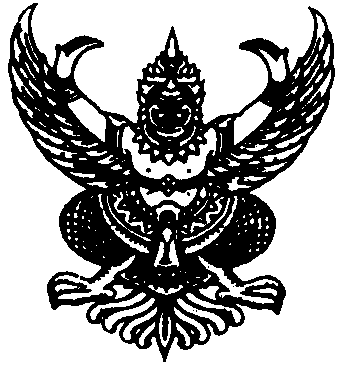 ประกาศเทศบาลตำบลโกรกแก้วเรื่อง  ประกาศใช้แผนปฏิบัติการป้องกันและปราบปรามการทุจริต ประจำปีงบประมาณ พ.ศ.  2559 ................................  		ด้วย  เทศบาลตำบลโกรกแก้ว  ได้ตระหนักถึงปัญหาการทุจริตเป็นอย่างยิ่ง  ซึ่งการทุจริตนั้นเป็นปัญหาที่ยิ่งใหญ่ที่ทุกองค์กรควรจะให้ความสำคัญ  ดังนั้นเพื่อเป็นการขับเคลื่อนมาตรการป้องกันและปราบปรามการทุจริตให้เทศบาลตำบลโกรกแก้วใช้เป็นกรอบและแนวทางในการปฏิบัติงาน และเพื่อให้มาตรการดังกล่าวเป็นไปตามวัตถุประสงค์  		เทศบาลตำบลโกรกแก้วได้จัดทำแผนปฏิบัติการป้องกันและปราบปรามการทุจริตประจำปีงบประมาณ พ.ศ.2559  เพื่อใช้เป็นแนวทางในการปฏิบัติงานและเพื่อให้การจัดทำแผนปฏิบัติการป้องกันและปราบปรามการทุจริต ประจำปีงบประมาณ พ.ศ. 2559  เป็นไปตามวัตถุประสงค์ จึงประกาศใช้แผนปฏิบัติการดังกล่าวรายละเอียดแนบท้ายประกาศนี้ จึงประกาศให้ทราบโดยทั่วกัน			ประกาศ  ณ  วันที่  15  เดือน ตุลาคม  พ.ศ.2558(ลงชื่อ)        (นายไสว  สระปัญญา)   นายกเทศมนตรีตำบลโกรกแก้วรายงานผลการปฏิบัติงานตามแผนปฏิบัติการป้องกันและปราบปรามการทุจริต                               ประจำปีงบประมาณ พ.ศ. 2558------------------------------------------- 		เทศบาลตำบลโกรกแก้ว ได้มีการจัดทำแผนป้องกันและปราบปรามการทุจริต ประจำปีงบประมาณ พ.ศ.2558  ในเทศบาลตำบลโกรกแก้ว และบัดนี้การดำเนินการตามแผนประจำปี พ.ศ. 2558  ได้สิ้นสุดลงแล้ว  จึงขอรายงานผลการดำเนินงาน พร้อมทั้งระบุปัจจัยสนับสนุนปัญหา อุปสรรค ข้อเสนอแนะในการปรับปรุงแผนป้องกันและปราบปรามการทุจริต ประจำปีงบประมาณ พ.ศ. 2558 ดังนี้  	1.ผลการดำเนินงาน  	ยุทธศาสตร์ที่  1  แผนงานส่งเสริมจิตสานึก ค่านิยม ให้ทุกหน่วยงานของเทศบาลตำบลโกรกแก้ว บริหารงานตามหลักธรรมาภิบาล ได้ดำเนินการดังนี้  		กิจกรรมที่  1  การส่งเสริมการปฏิบัติงานและการดำเนินชีวิตตามหลักปรัชญาเศรษฐกิจพอเพียง    	 			1.1 ฝึกอบรมให้ความรู้ความเข้าใจการดำเนินชีวิตตามหลักปรัชญาเศรษฐกิจพอเพียงให้แก่บุคลากรของเทศบาลตำบลโกรกแก้ว  (ยังไม่ได้ดำเนินการ) 		กิจกรรมที่  2  ส่งเสริมให้บุคลากรทุกระดับได้เรียนรู้แลปฏิบัติงานตามหลักธรรมาภิบาล  			  	 2.1 ฝึกอบรมให้ความรู้ความเข้าใจการปฏิบัติงานตามหลักธรรมาภิบาล                      (ยังไม่ได้ดำเนินการ) 			 	2.2 จัดทำประกาศประมวลจริยธรรมแก่บุคลากรทั้งฝ่ายประจำและฝ่ายการเมือง          (ดำเนินการแล้ว)  			 	2.3 จัดทำคู่มือจริยธรรม ข้อบังคับและระเบียบที่เกี่ยวข้องประจำตัวบุคลากร      ทุกคน (ดำเนินการแล้ว) 		กิจกรรมที่  3  ส่งเสริมค่านิยมการยกย่องและเชิดชูความดี ความซื่อสัตย์สุจริต 				3.1 โครงการคัดเลือกบุคลากรดีเด่น  (ยังไม่ได้ดำเนินการ) 				3.2 ประกวดคำขวัญ บทความ ด้านการป้องกันการทุจริต (ยังไม่ได้ดำเนินการ) 	ยุทธศาสตร์ที่ 2 บูรณาการระหว่างหน่วยงานในการป้องกันและแก้ไขปัญหาการทุจริตและประพฤติมิชอบ  		กิจกรรมที่ 1 บูรณาการระหว่างหน่วยงานในการป้องกันและแก้ไขปัญหาการทุจริตประพฤติมิชอบ            	1.1 โครงการรับฟังความคิดเห็นเวทีประชาคม โดยได้จัดทำเป็นโครงการเทศบาลเคลื่อนที่ เพื่อเสริมสร้างการมีส่วนร่วมของประชาชนในการดำเนินงานของเทศบาลตำบลโกรกแก้วในการเสนอโครงการที่มีความต้องการและมีความเดือดร้อนจำเป็นเร่งด่วนที่ต้องดำเนินการเพื่อนาเข้าแผนพัฒนาท้องถิ่น               	 	 	1.2 จัดทำตู้ ปณ. และเว็บไซด์ แจ้งเหตุ ทุจริต (ดำเนินการแล้ว)              	 		1.3 จัดทำตู้รับฟังความคิดเห็นและแจ้งเหตุทุจริตตามหมู่บ้าน                                (ยังไม่ได้ดำเนินการ)          		1.4 จัดตั้งศูนย์รับเรื่องราวร้องทุกข์และศูนย์ดำรงธรรม (ดำเนินการแล้ว)กิจกรรมที่ 2 ส่งเสริมการมีส่วนร่วมของประชาชน              	 		2.1จัดตั้งเครือข่ายป้องกันและเฝ้าระวังการทุจริตระหว่างชุมชนและเทศบาลตำบลโกรกแก้ว (ยังไม่ได้ดำเนินการ)				2.2 จัดกิจกรรมรณรงค์ต่อต้านการทุจริต  (ยังไม่ได้ดำเนินการ)-2- 		         2.3 แต่งตั้งประชาชนร่วมเป็นคณะกรรมการในการดำเนินงานต่างๆ ของเทศบาล     (ดำเนินการแล้ว)  		ยุทธศาสตร์ที่  3 เสริมสร้างความเข้มแข็งในการป้องกันและแก้ไขปัญหาการทุจริตและ ประพฤติมิชอบของเทศบาลตำบลโกรกแก้ว  		กิจกรรมที่ 1 จัดกิจกรรมตรวจสอบ ติดตาม ประเมินผลการควบคุมภายในลดความเสี่ยงในการจัดซื้อจัดจ้าง การส่งเสริมประสิทธิภาพการดำเนินงาน ด้านการจัดระบบการควบคุมภายในและการบริหารความเสี่ยง             จัดทำระบบตรวจสอบ  ควบคุมและถ่วงดุลให้เหมาะสม ดังนี้  				1.1กำหนดมาตรฐานการควบคุมภายใน  				-เทศบาลตำบลโกรกแก้ว  ได้ดำเนินการตามระเบียบคณะกรรมการตรวจเงินแผ่นดินว่าด้วยการกำหนดมาตรฐานการควบคุมภายใน พ.ศ. 2544 ข้อ 6 กำหนดให้ผู้รับตรวจรายงานต่อคณะกรรมการตรวจเงินแผ่นดิน ผู้กำกับดูแล และคณะกรรมการตรวจสอบเกี่ยวกับการควบคุมภายในอย่างน้อยปีละหนึ่งครั้งภายในเก้าสิบวันนับจากวันสิ้นปีงบประมาณหรือปีปฏิทิน  				1.2ประเมินการจัดวางระบบการควบคุมภายใน  				-เทศบาลตำบลโกรกแก้ว  ได้ดำเนินการประเมินผลการควบคุมภายในสำหรับงวดตั้งแต่วันที่ 1 ตุลาคม 2547 ถึงวันที่ 30 กันยายน 2558 ตามแนวทางการติดตามประเมินผลการควบคุมภายในของคณะกรรมการตรวจเงินแผ่นดิน 				1.3 เทศบาลตำบลโกรกแก้ว  มีการสร้างความโปร่งใสในการจัดซื้อจัดจ้าง โดยมีการจัดซื้อจัดจ้างผ่านระบบอิเล็กทรอนิกส์และระบบ GFMIS มีการเปิดเผยผลการดำเนินการจัดซื้อจัดจ้างของเทศบาลตำบลโกรกแก้ว เผยแพร่ผ่านศูนย์ข้อมูลข่าวสาร (www.Krokkaew.go.th.) อย่างต่อเนื่องได้จัดทำกิจกรรมเผยแพร่ข้อมูลข่าวสารราคากลาง โดยประกาศ ณ บอร์ดประชาสัมพันธ์ของสำนักงานเทศบาลตำบลโกรกแก้ว     และเว็บไซด์  				1.4 เทศบาลตำบลโกรกแก้ว  ได้จัดทำแผนการจัดซื้อจัดจ้าง แผนการใช้จ่ายเงิน และเผยแพร่ให้ประชาชนทราบผ่านศูนย์ข้อมูลข่าวสาร (www.Krokkaew.go.th.) โดยประกาศ ณ บอร์ดประชาสัมพันธ์ของสำนักงานเทศบาลตำบลโกรกแก้ว และเว็บไซด์ 			กิจกรรมที่  2 สร้างกลไกความร่วมมือระหว่างหน่วยงานกับภาคเอกชน 				2.1 จัดตั้งศูนย์ข้อมูลข่าวสาร 		  		- เทศบาลตำบลโกรกแก้ว  ได้จัดตั้งศูนย์ข้อมูลข่าวสารเพื่อให้บริการแก่ผู้มาขอรับบริการข้อมูลข่าวสารต่างๆ และมีการเปิดเผยข้อมูลข่าวสารเพื่อให้ประชาชนได้ร่วมตรวจสอบการดำเนินงานของภาครัฐ ปรากฏว่าไม่มีประชาชนเข้ามาตรวจสอบการดำเนินงานของเทศบาลตำบลโกรกแก้ว (ดำเนินการแล้ว) 		 		2.2 จัดโครงการเทศบาลตำบลโกรกแก้วพบสื่อมวลชน (ยังไม่ได้ดำเนินการ)  	ยุทธศาสตร์ที่  4 พัฒนาศักยภาพเจ้าหน้าที่ของรัฐ ในการป้องกันและแก้ไขปัญหาการทุจริตและประพฤติ   มิชอบของเทศบาลตำบลโกรกแก้ว  			กิจกรรมที่  1 จัดส่งเจ้าหน้าที่ของเทศบาลเข้าอบรมหลักสูตรการป้องกันและปราบปรามการทุจริตทั้งในและต่างประเทศ (ยังไม่ได้ดำเนินการ)  			กิจกรรมที่ 2 จัดทำศูนย์ข้อมูลความรู้กลางด้านการป้องกันและปราบปรามการทุจริต    โดยลงเว็บไซด์เทศบาลตำบลโกรกแก้ว ให้แต่ละส่วนราชการได้ศึกษาตลอดจนประชาชนสามารถเข้ามาศูนย์ข้อมูลความรู้กลางด้านการป้องกันและปราบปรามการทุจริตได้ -3-2. ปัจจัยสนับสนุน ในการดำเนินกิจกรรมต่าง ๆ ตามแผนปฏิบัติการฯ มีปัจจัยในการสนับสนุนและผลักดันในการดำเนินการประสบความสำเร็จ ดังนี้  		1) ตัวชี้วัดนี้เป็นตัวชี้วัดตามคำรับรองฯ ของหน่วยงาน จึงถือเป็นนโยบายสำคัญ ผู้บริหารและเจ้าหน้าที่จึงให้ความสำคัญในการดำเนินงาน 		2) เทศบาลตำบลโกรกแก้ว  มีการสร้างกลไกของข้อมูลข่าวสารให้เกิดความโปร่งใส โดยมีการจัดตั้งศูนย์ข้อมูลข่าวสารของเทศบาลตำบลโกรกแก้ว  		3) มีการเผยแพร่ข้อมูลทาง Web site และของเทศบาลตำบลโกรกแก้วมากขึ้น  	 	3. วิเคราะห์แผนปฏิบัติการป้องกันและแก้ไขปัญหาการทุจริตและประพฤติมิชอบของเทศบาลตำบล     โกรกแก้ว  		จากการวิเคราะห์แผนปฏิบัติการป้องกันและปราบปรามการทุจริต ประจำปีงบประมาณ                พ.ศ.2558 ของเทศบาลตำบลโกรกแก้วแล้ว มีข้อสังเกตในการดำเนินกิจกรรม/โครงการ ดังนี้  		3.1 ลักษณะ/รูปแบบของกิจกรรมที่เทศบาลดำเนินการ จะเป็นกิจกรรมที่มีลักษณะที่คล้ายกัน ขึ้นอยู่กับลักษณะบทบาทภารกิจของหน่วยงาน  		3.2 การดำเนินกิจกรรมตามแผนปฏิบัติการแผนปฏิบัติการป้องกันและปราบปรามการทุจริต ประจำปีงบประมาณ  พ.ศ.2558 ของเทศบาลตำบลโกรกแก้ว ของส่วนราชการยังคงมุ่งเน้นการวัดผลเชิงปริมาณ ยังไม่วัดผลเชิงคุณภาพจากผลลัพธ์ที่เกิดขึ้น เนื่องจากผู้รับผิดชอบยังขาดความเข้าใจเรื่องของการจัดทำแผน  	4. ข้อดี ข้อเสีย ปัญหาอุปสรรค ข้อเสนอแนะ ในการดำเนินงาน  		4.1 ข้อดี  		4.1.1) การจัดทำแผนป้องกันและปราบปรามการทุจริตช่วยกระตุ้นให้เจ้าหน้าที่ของรัฐเกิดความตระหนักในการทางานที่เป็นไปตามระเบียบ ขั้นตอน กฎหมาย และเกิดการติดตามงานอย่างเป็นระบบ  		4.1.2) ก่อให้เกิดการปรับปรุงระบบงานให้เหมาะสมเพื่อประโยชน์ของทางราชการและประชาชน 4.1.3) เกิดการพัฒนาสมรรถนะในการทำงานของบุคลากรในหน่วยงาน บุคลากรมีความละเอียดรอบคอบในการทำงาน ลดความผิดพลาดในการดำเนินการโดยเฉพาะในเรื่องของการจัดซื้อจัดจ้างตามระเบียบพัสดุ 		4.1.4) เกิดการสร้างเครือข่ายในการช่วยตรวจสอบการทำงานของภาคราชการ การมีส่วนร่วมของภาคประชาชนและเอกชน ในการตรวจสอบติดตามการทำงานของภาคราชการ  		4.1.5) ประชาชนเกิดความมั่นใจในการทำงานของภาคราชการมากขึ้น ลดจำนวนการร้องเรียนเพิ่มความโปร่งใสในการปฏิบัติงานและเพิ่มประสิทธิภาพในการทำงานของภาคราชการ  		4.1.6) เป็นการเสริมสร้างจิตสำนึกและค่านิยมของเจ้าหน้าที่ของรัฐให้ปฏิบัติงานโดยสุจริตและ  ยึดหลักธรรมาภิบาลในการปฏิบัติงาน เสริมสร้างและป้องกันการทุจริตในหน่วยงานอย่างมีประสิทธิภาพ  		4.1.7) เป็นการส่งเสริมให้มีการนำหลักปรัชญาเศรษฐกิจพอเพียงมาใช้ในการปฏิบัติงาน                  และการดำรงชีวิตของบุคลากรในหน่วยงาน เป็นการสร้างภูมิคุ้มกันและความยั่งยืนของการพัฒนา  		4.1.8) เป็นการป้องกันบุคลากรของหน่วยงานราชการมิให้กระทำผิด ซึ่งทำให้เกิดผลในทางปฏิบัติที่ดี โดยเฉพาะเจ้าหน้าที่ที่ต้องเกี่ยวข้องกับผลประโยชน์โดยตรง  		4.1.9) เจ้าหน้าที่ของหน่วยงานได้ปฏิบัติหน้าที่ด้วยความรับผิดชอบต่อประชาชน มีคุณธรรมจริยธรรม คำนึงถึงประโยชน์ส่วนรวมเป็นที่ตั้ง และมีหลักธรรมาภิบาล -4- 		4.2 ข้อเสีย  		การจัดทำกิจกรรมหรือแผนงานบางอย่าง เป็นการเพิ่มภาระจากการปฏิบัติงานประจำและบุคลากรของหน่วยงานไม่ได้ให้ความสนใจและไม่เล็งเห็นถึงความสำคัญของการจัดทำตัวชี้วัดและยังขาดความรู้ความเข้าใจในแผนงาน  		4.3 ปัญหาอุปสรรค  		4.3.1. การจัดหาวิทยากรที่ดีความรู้และความสามารถในการมาสนับสนุนอบรมเป็นเรื่องที่ยาก ขาดงบประมาณในการสนับสนุน  		4.3.2 การจัดอบรม ให้ความรู้ จากหน่วยงานกลาง ทั้งในเรื่องวิชาการและด้านการป้องกันยังมีน้อยไม่ต่อเนื่อง  	 	4.3.3 เครือข่ายในภาคประชาชนบางส่วน ยังขาดความเข้าใจในบทบาทของการตรวจสอบของตนเอง  โดยเห็นว่าการป้องกันและปราบปรามการทุจริตเป็นเรื่องของหน่วยงานราชการเท่านั้น 4.4 ข้อเสนอแนะ  		4.4.1 พัฒนาศักยภาพและปลูกฝังข้าราชการให้มีคุณธรรม จริยธรรม ไม่กระทำการทุจริตประพฤติมิชอบ ให้เป็นรูปธรรมมากขึ้น  		4.4.2 พัฒนาระบบประเมินผลการเสริมสร้างธรรมาภิบาลในระดับบุคคล โดยนำผลการประเมิน มาใช้ประกอบการพิจารณาความดีความชอบ  		4.4.3 เปิดโอกาสให้ประชาชนเข้ามามีส่วนร่วมในการเข้าถึงอำนาจการตัดสินใจ โดยให้ประชาชนมีส่วนร่วมในการตรวจสอบในทุกขั้นตอน อย่างโปร่งใส สมเหตุสมผล 	5.ข้อพิจารณา		เทศบาลตำบลโกรกแก้ว  ได้พิจารณาแล้วพบว่า ในการดำเนินการรายงานผลการปฏิบัติงานตามแผนปฏิบัติการการป้องกันและปราบปรามการทุจริต ประจำปีงบประมาณ พ.ศ.2558 ของเทศบาลตำบลโกรกแก้ว         ส่วนราชการต่าง ๆ สามารถดำเนินการไปในบางส่วนแล้ว แต่ยังมีบางส่วนที่ยังไม่ได้ดำเนินการ และผลการปฏิบัติการอาจจะยังไม่บรรลุวัตถุประสงค์เท่าที่ควร  ดังนั้นในปีงบประมาณ 2559  จึงคงไว้ซึ่งโครงการเดิมไปก่อนเพื่อให้การปฏิบัติงานมีประสิทธิภาพมากยิ่งขึ้น  ในฐานะฝ่ายเลขานุการคณะทำงานจัดทำแผนปฏิบัติการการป้องกันและปราบปรามการทุจริต จะได้นำเสนอประเด็นดังกล่าวให้ที่ประชุมได้พิจารณาเพื่อเป็นข้อมูลในการวิเคราะห์จัดทำแผนปฏิบัติการการป้องกันและปราบปรามการทุจริต ประจำปีงบประมาณ 2559 ต่อไป มาตรการ/แนวทางดำเนินการโครงการ/กิจกรรมปีงบประมาณปีงบประมาณปีงบประมาณหมายเหตุมาตรการ/แนวทางดำเนินการโครงการ/กิจกรรมปี 2559ปี 2560ปี 2561หมายเหตุ1. ส่งเสริมการปฏิบัติงานและ        การดำเนินชีวิต   ตามหลักปรัชญาเศรษฐกิจพอเพียง1. ฝึกอบรมให้ความรู้ความเข้าใจการดำเนินชีวิตตามหลักปรัชญาเศรษฐกิจพอเพียงให้แก่บุคลากรของเทศบาลตำบล โกรกแก้ว5,0005,0005,0002. ส่งเสริมให้บุคลากรทุกระดับ ได้เรียนรู้และ ปฏิบัติตามหลัก        ธรรมาภิบาล              มีจริยธรรม2.1 ฝึกอบรมจริยธรรมให้ความรู้ความเข้าใจการปฏิบัติงานตามหลัก           ธรรมาภิบาล2.2 จัดทำประกาศประมวลจริยธรรมแก่บุคลากรทั้งฝ่ายประจำและฝ่ายการเมือง2.3จัดทำคู่มือจริยธรรม ข้อบังคับและระเบียบที่เกี่ยวข้องประจำตัว บุคลากรทุกคน10,000--10,000--10,000--ไม่ใช้งบประมาณไม่ใช้งบประมาณ3. ส่งเสริมค่านิยมการยกย่องและ  เชิดชูความดี   ความซื่อสัตย์สุจริต3.1 โครงการคัดเลือกบุคลากรดีเด่น3.2 ประกวดคำขวัญ บทความ  ด้านการป้องกันการทุจริต-5,000-5,000-5,000ไม่ใช้งบประมาณมาตรการ/แนวทางดำเนินการโครงการ/กิจกรรมปีงบประมาณปีงบประมาณปีงบประมาณหมายเหตุมาตรการ/แนวทางดำเนินการโครงการ/กิจกรรมปี 2559ปี 2560ปี 2561หมายเหตุ1. บูรณาการระหว่างหน่วยงานในการป้องกันและแก้ไขปัญหาการทุจริตประพฤติ                     มิชอบ1.1 โครงการเทศบาลเคลื่อนที่1.2 จัดทำตู้ ปณ. และเว็บไซต์          แจ้งเหตุทุจริต1.3 จัดทำตู้รับฟังความคิดเห็นและแจ้งเหตุทุจริตตามหมู่บ้าน1.4 จัดตั้งศูนย์รับเรื่องราวร้องทุกข์และศูนย์ดำรงธรรม5,0005,0005,000-5,0005,0005,000-5.0005,0005,000-ไม่ใช้งบประมาณ2. ส่งเสริมการมีส่วนร่วมของประชาชน2.1 จัดตั้งเครือข่ายการป้องกันและเฝ้าระวังการทุจริตระหว่างชุมชนและองค์การบริหารส่วนตำบล2.2 จัดกิจกรรมรณรงค์ต่อต้านการทุจริต2.3 แต่งตั้งประชาชนร่วมเป็นคณะกรรมการในการดำเนินงานต่างๆ ของเทศบาล2.4 ฝึกอบรมให้ความรู้ในการตรวจสอบและแจ้งข่าวสารการทุจริตแก่ประชาชน---10,000---10,000---10,000ไม่ใช้งบประมาณไม่ใช้งบประมาณไม่ใช้งบประมาณมาตรการ/แนวทางดำเนินการโครงการ/กิจกรรมปีงบประมาณปีงบประมาณปีงบประมาณหมายเหตุมาตรการ/แนวทางดำเนินการโครงการ/กิจกรรมปี 2559ปี 2560ปี 2561หมายเหตุ1. จัดทำระบบตรวจสอบ ควบคุมและถ่วงดุลให้เหมาะสม1.1 จัดกิจกรรมตรวจสอบ ติดตาม ประเมินผลการควบคุมภายใน1.2 การลดความเสี่ยงในการจัดซื้อจัดจ้าง1.3 จัดทำกิจกรรมเผยแพร่ข้อมูลข่าวสารราคากลางประกาศทางเว็บไซด์1.4 จัดทำแผนการจัดซื้อจัดจ้าง แผนการใช้จ่ายเงินและเผยแพร่ให้ประชาชนทราบ------------ไม่ใช้งบประมาณไม่ใช้งบประมาณไม่ใช้งบประมาณไม่ใช้งบประมาณ2. สร้างกลไกความร่วมมือระหว่างหน่วยงานกับภาคเอกชน2.1 จัดตั้งศูนย์ข้อมูลข่าวสาร2.2 จัดโครงการเทศบาลตำบลโกรกแก้วพบสื่อมวลชน------ไม่ใช้งบประมาณไม่ใช้งบประมาณมาตรการ/แนวทางดำเนินการโครงการ/กิจกรรมปีงบประมาณปีงบประมาณปีงบประมาณหมายเหตุมาตรการ/แนวทางดำเนินการโครงการ/กิจกรรมปี 2559ปี 2560ปี 2561หมายเหตุ1. พัฒนาสมรรถนะและขีดความสามารถเจ้าหน้าที่รัฐในการป้องกันและแก้ไขปัญหาการทุจริตและประพฤติ       มิชอบ1.1 จัดส่งเจ้าหน้าที่ของเทศบาลเข้าอบรมหลักสูตรการป้องกันและปราบปรามการทุจริตทั้งในและ ต่างประเทศ1.2 จัดทำศูนย์ข้อมูลความรู้กลางด้านการป้องกันและปราบปรามการทุจริต10,000-10,000-10,000-ไม่ใช้งบประมาณลำดับที่ชื่อ-สกุลตำแหน่งลายมือชื่อหมายเหตุ1.นายเทียม  ชอบทดกลางประธานกรรมการเทียม  ชอบทดกลาง2.นางสาวสุภาพร  มั่งกูลกรรมการสุภาพร  มั่งกูล3.นายจิรพนธ์  การะเกตกรรมการจิรพนธ์  การะเกต4.นายจตุพร  อังกระโทกกรรมการจตุพร  อังกระโทก5.นางอรุณ  ไชยชาติกรรมการอรุณ  ไชยชาติ6.นางสาวสุภาวดี  สังข์อินทร์กรรมการสุภาวดี  สังข์อินทร์7.นางสาววรินทร  พัชนีกรรมการวรินทร  พัชนี8.นางสาวญาณิศา สุขวงกฎกรรมการ/เลขานุการญาณิศา สุขวงกฎ9.นางรัศมีจันทร์  ไพรพนมกรรมการ/ผู้ช่วยเลขานุการรัศมีจันทร์  ไพรพนมมาตรการ/แนวทางดำเนินการโครงการ/กิจกรรมปีงบประมาณปีงบประมาณปีงบประมาณหมายเหตุมาตรการ/แนวทางดำเนินการโครงการ/กิจกรรมปี 2559ปี 2560ปี 2561หมายเหตุ1.ส่งเสริมการปฏิบัติงานและการดำเนินชีวิตตามหลักปรัชญาเศรษฐกิจพอเพียง1.ฝึกอบรมให้ความรู้ความเข้าใจการดำเนินชีวิตตามหลักปรัชญาเศรษฐกิจพอเพียงให้แก่บุคลากรของเทศบาลตำบลโกรกแก้ว5,0005,0005,0002.ส่งเสริมให้บุคลากรทุกระดับ ได้เรียนรู้และ ปฏิบัติตาม         หลักธรรมาภิบาล   มีจริยธรรม2.1ฝึกอบรมจริยธรรมให้ความรู้ความเข้าใจการปฏิบัติงานตามหลัก               ธรรมาภิบาล2.2จัดทำประกาศประมวลจริยธรรมแก่บุคลากรทั้ง      ฝ่ายประจำและฝ่ายการเมือง2.3จัดทำคู่มือจริยธรรม ข้อบังคับและระเบียบที่เกี่ยวข้องประจำตัว บุคลากรทุกคน10,000--10,000--10,000--ไม่ใช้งบประมาณไม่ใช้งบประมาณ3.ส่งเสริมค่านิยมการยกย่องและเชิดชูความดี        ความซื่อสัตย์สุจริต3.1โครงการคัดเลือกบุคลากรดีเด่น3.2ประกวดคำขวัญ บทความ  ด้านการป้องกันการทุจริต-5,000-5,000-5,000ไม่ใช้งบประมาณมาตรการ/แนวทางดำเนินการโครงการ/กิจกรรมปีงบประมาณปีงบประมาณปีงบประมาณหมายเหตุมาตรการ/แนวทางดำเนินการโครงการ/กิจกรรมปี 2559ปี 2560ปี 2561หมายเหตุ1.บูรณาการระหว่างหน่วยงานในการป้องกันและแก้ไขปัญหาการทุจริตประพฤติ                     มิชอบ1.1 โครงการเทศบาลเคลื่อนที่1.2 จัดทำตู้ ปณ. และเว็บไซต์          แจ้งเหตุทุจริต1.3 จัดทำตู้รับฟังความคิดเห็นและแจ้งเหตุทุจริตตามหมู่บ้าน1.4 จัดตั้งศูนย์รับเรื่องราวร้องทุกข์และศูนย์ดำรงธรรม5,0005,0005,000-5,0005,0005,000-5.0005,0005,000-ไม่ใช้งบประมาณ2.ส่งเสริมการมีส่วนร่วมของประชาชน2.1 จัดตั้งเครือข่ายการป้องกันและเฝ้าระวังการทุจริตระหว่างชุมชนและองค์การบริหารส่วนตำบล2.2 จัดกิจกรรมรณรงค์ต่อต้าน การทุจริต2.3 แต่งตั้งประชาชนร่วมเป็นคณะกรรมการในการดำเนินงานต่างๆ ของเทศบาล2.4 ฝึกอบรมให้ความรู้ในการตรวจสอบและแจ้งข่าวสารการทุจริตแก่ประชาชน---10,000---10,000---10,000ไม่ใช้งบประมาณไม่ใช้งบประมาณไม่ใช้งบประมาณมาตรการ/แนวทางดำเนินการโครงการ/กิจกรรมปีงบประมาณปีงบประมาณปีงบประมาณหมายเหตุมาตรการ/แนวทางดำเนินการโครงการ/กิจกรรมปี 2559ปี 2560ปี 2561หมายเหตุ1.จัดทำระบบตรวจสอบ ควบคุมและถ่วงดุลให้เหมาะสม1.1จัดกิจกรรมตรวจสอบ ติดตาม ประเมินผลการควบคุมภายใน1.2การลดความเสี่ยงในการจัดซื้อจัดจ้าง1.3จัดทำกิจกรรมเผยแพร่ข้อมูลข่าวสารราคากลางประกาศทางเว็บไซด์1.4จัดทำแผนการจัดซื้อจัดจ้าง แผนการใช้จ่ายเงิน และเผยแพร่ให้ประชาชนทราบ------------ไม่ใช้งบประมาณไม่ใช้งบประมาณไม่ใช้งบประมาณไม่ใช้งบประมาณ2.สร้างกลไกความร่วมมือระหว่างหน่วยงานกับภาคเอกชน2.1จัดตั้งศูนย์ข้อมูลข่าวสาร2.2จัดโครงการเทศบาลตำบล โกรกแก้วพบสื่อมวลชน------ไม่ใช้งบประมาณไม่ใช้งบประมาณมาตรการ/แนวทางดำเนินการโครงการ/กิจกรรมปีงบประมาณปีงบประมาณปีงบประมาณหมายเหตุมาตรการ/แนวทางดำเนินการโครงการ/กิจกรรมปี 2559ปี 2560ปี 2561หมายเหตุ1.พัฒนาสมรรถนะและขีดความสามารถเจ้าหน้าที่รัฐในการป้องกันและแก้ไขปัญหาการทุจริตและประพฤติ      มิชอบ1.1จัดส่งเจ้าหน้าที่ของเทศบาลเข้าอบรมหลักสูตรการป้องกันและปราบปรามการทุจริตทั้งในและ ต่างประเทศ1.2จัดทำศูนย์ข้อมูลความรู้กลางด้านการป้องกันและปราบปรามการทุจริต10,000-10,000-10,000-ไม่ใช้งบประมาณ